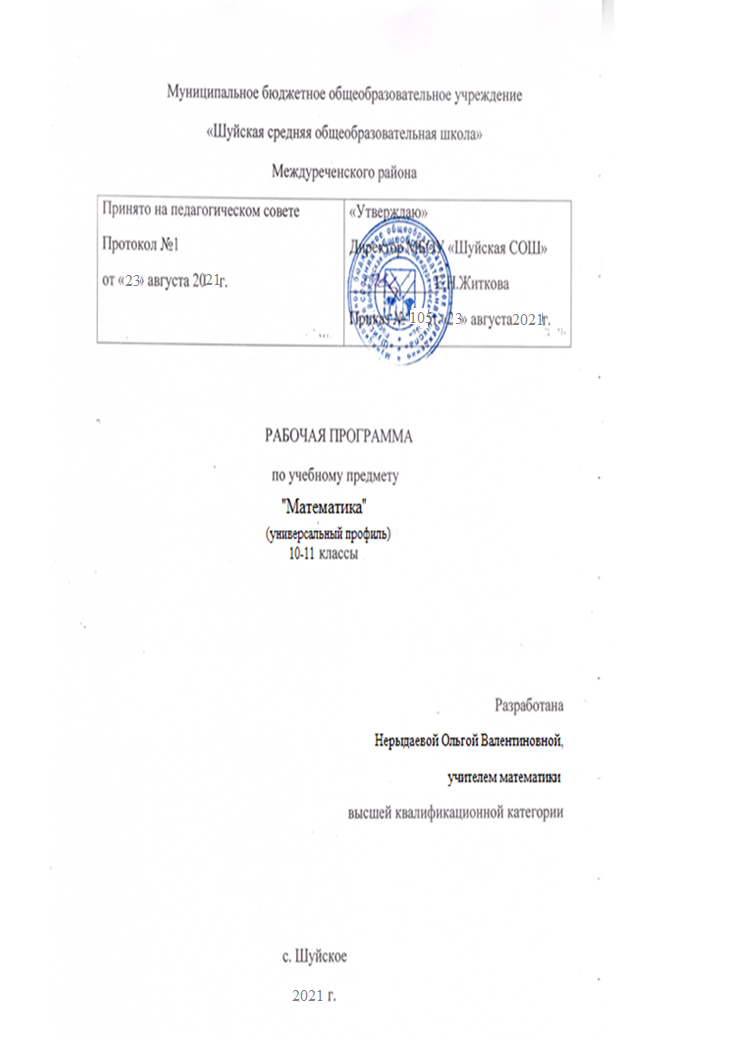 Введение.Рабочая программа по учебному предмету « Математика »(профильный  уровень) разработана в соответствии с нормативными актами:-	Федеральный закон от 29.12.2012 № 273-ФЗ «Об образовании в Российской Федерации» (с последующими изменениями);-	Концепция развития математического образования в Российской Федерации, утверждена распоряжением Правительства РФ от 24.12.2013 № 2506-р;-	приказ Министерства образования и науки Российской Федерации от 17.05.2012 № 413 «Об утверждении федерального государственного образовательного стандарта среднего общего образования» (с последующими изменениями);-	приказ Министерства просвещения Российской Федерации от 28.12.2018 № 345 «О Федеральном перечне учебников, рекомендуемых к использованию при реализации имеющих государственную аккредитацию образовательных программ начального общего, основного общего, среднего общего образования»; -	Примерная основная образовательная программа среднего общего образования, одобрена решением федерального учебно-методического объединения по общему образованию (протокол заседания от 28.06.2016 № 2/16-з);-	УМК:Ш.А.Алимов  и др. Алгебра и начала математического анализа 10-11 классы базовый и углубленный уровни М: Просвещение 2017 г. Атанасян  Л.С. и др. Геометрия 10-11 кл. М.: Просвещение, 2014 г. - 2017 г. Сборник рабочих программ. 10-11 классы базовый и углубленный уровни; пособие для учителей общеобразовательных учреждений.- М.: Просвещение, 2018.; Л.С. Атанасяна (Геометрия. Сборник рабочих программ. 10-11 классы; пособие для учителей общеобразовательных учреждений -М.: Просвещение, 2015)-	локальный нормативный акт МБОУ «Шуйская СОШ»	1 Планируемые результаты освоения учебного предмета.	1.1.	Личностные результаты.(п. 7 ФГОС СОО)Личностные результаты освоения основной образовательной программы должны отражать:1) российскую гражданскую идентичность, патриотизм, уважение к своему народу, чувства ответственности перед Родиной, гордости за свой край, свою Родину, прошлое и настоящее многонационального народа России, уважение государственных символов (герб, флаг, гимн);2) гражданскую позицию как активного и ответственного члена российского общества, осознающего свои конституционные права и обязанности, уважающего закон и правопорядок, обладающего чувством собственного достоинства, осознанно принимающего традиционные национальные и общечеловеческие гуманистические и демократические ценности;3) готовность к служению Отечеству, его защите;4) сформированность мировоззрения, соответствующего современному уровню развития науки и общественной практики, основанного на диалоге культур, а также различных форм общественного сознания, осознание своего места в поликультурном мире;5) сформированность основ саморазвития и самовоспитания в соответствии с общечеловеческими ценностями и идеалами гражданского общества; готовность и способность к самостоятельной, творческой и ответственной деятельности;6) толерантное сознание и поведение в поликультурном мире, готовность и способность вести диалог с другими людьми, достигать в нем взаимопонимания, находить общие цели и сотрудничать для их достижения, способность противостоять идеологии экстремизма, национализма, ксенофобии, дискриминации по социальным, религиозным, расовым, национальным признакам и другим негативным социальным явлениям;(в ред. Приказа Минобрнауки России от 29.06.2017 N 613)7) навыки сотрудничества со сверстниками, детьми младшего возраста, взрослыми в образовательной, общественно полезной, учебно-исследовательской, проектной и других видах деятельности;8) нравственное сознание и поведение на основе усвоения общечеловеческих ценностей;9) готовность и способность к образованию, в том числе самообразованию, на протяжении всей жизни; сознательное отношение к непрерывному образованию как условию успешной профессиональной и общественной деятельности;10) эстетическое отношение к миру, включая эстетику быта, научного и технического творчества, спорта, общественных отношений;11) принятие и реализацию ценностей здорового и безопасного образа жизни, потребности в физическом самосовершенствовании, занятиях спортивно-оздоровительной деятельностью, неприятие вредных привычек: курения, употребления алкоголя, наркотиков;12) бережное, ответственное и компетентное отношение к физическому и психологическому здоровью, как собственному, так и других людей, умение оказывать первую помощь;13) осознанный выбор будущей профессии и возможностей реализации собственных жизненных планов; отношение к профессиональной деятельности как возможности участия в решении личных, общественных, государственных, общенациональных проблем;14) сформированность экологического мышления, понимания влияния социально-экономических процессов на состояние природной и социальной среды; приобретение опыта эколого-направленной деятельности;15) ответственное отношение к созданию семьи на основе осознанного принятия ценностей семейной жизни.	1.2.	Метапредметные результаты.Метапредметные результаты освоения основной образовательной программы должны отражать:1) умение самостоятельно определять цели деятельности и составлять планы деятельности; самостоятельно осуществлять, контролировать и корректировать деятельность; использовать все возможные ресурсы для достижения поставленных целей и реализации планов деятельности; выбирать успешные стратегии в различных ситуациях;2) умение продуктивно общаться и взаимодействовать в процессе совместной деятельности, учитывать позиции других участников деятельности, эффективно разрешать конфликты;3) владение навыками познавательной, учебно-исследовательской и проектной деятельности, навыками разрешения проблем; способность и готовность к самостоятельному поиску методов решения практических задач, применению различных методов познания;4) готовность и способность к самостоятельной информационно-познавательной деятельности, владение навыками получения необходимой информации из словарей разных типов, умение ориентироваться в различных источниках информации, критически оценивать и интерпретировать информацию, получаемую из различных источников;(в ред. Приказа Минобрнауки России от 29.12.2014 N 1645)5) умение использовать средства информационных и коммуникационных технологий (далее - ИКТ) в решении когнитивных, коммуникативных и организационных задач с соблюдением требований эргономики, техники безопасности, гигиены, ресурсосбережения, правовых и этических норм, норм информационной безопасности;6) умение определять назначение и функции различных социальных институтов;7) умение самостоятельно оценивать и принимать решения, определяющие стратегию поведения, с учетом гражданских и нравственных ценностей;8) владение языковыми средствами - умение ясно, логично и точно излагать свою точку зрения, использовать адекватные языковые средства;9) владение навыками познавательной рефлексии как осознания совершаемых действий и мыслительных процессов, их результатов и оснований, границ своего знания и незнания, новых познавательных задач и средств их достижения.Универсальные учебные действия: Регулятивные универсальные учебные действияВыпускник научится:самостоятельно определять цели, задавать параметры и критерии, по которым можно определить, что цель достигнута;оценивать возможные последствия достижения поставленной цели в деятельности, собственной жизни и жизни окружающих людей, основываясь на соображениях этики и морали;ставить и формулировать собственные задачи в образовательной деятельности и жизненных ситуациях;оценивать ресурсы, в том числе время и другие нематериальные ресурсы, необходимые для достижения поставленной цели;выбирать путь достижения цели, планировать решение поставленных задач, оптимизируя материальные и нематериальные затраты; организовывать эффективный поиск ресурсов, необходимых для достижения поставленной цели;сопоставлять полученный результат деятельности с поставленной заранее целью.2. Познавательные универсальные учебные действияВыпускник научится: искать и находить обобщенные способы решения задач, в том числе, осуществлять развернутый информационный поиск и ставить на его основе новые (учебные и познавательные) задачи;критически оценивать и интерпретировать информацию с разных позиций,  распознавать и фиксировать противоречия в информационных источниках;использовать различные модельно-схематические средства для представления существенных связей и отношений, а также противоречий, выявленных в информационных источниках;находить и приводить критические аргументы в отношении действий и суждений другого; спокойно и разумно относиться к критическим замечаниям в отношении собственного суждения, рассматривать их как ресурс собственного развития;выходить за рамки учебного предмета и осуществлять целенаправленный поиск возможностей для  широкого переноса средств и способов действия;выстраивать индивидуальную образовательную траекторию, учитывая ограничения со стороны других участников и ресурсные ограничения;менять и удерживать разные позиции в познавательной деятельности.Коммуникативные универсальные учебные действияВыпускник научится:осуществлять деловую коммуникацию как со сверстниками, так и со взрослыми (как внутри образовательной организации, так и за ее пределами), подбирать партнеров для деловой коммуникации исходя из соображений результативности взаимодействия, а не личных симпатий;при осуществлении групповой работы быть как руководителем, так и членом команды в разных ролях (генератор идей, критик, исполнитель, выступающий, эксперт и т.д.);координировать и выполнять работу в условиях реального, виртуального и комбинированного взаимодействия;развернуто, логично и точно излагать свою точку зрения с использованием адекватных (устных и письменных) языковых средств;распознавать конфликтогенные ситуации и предотвращать конфликты до их активной фазы, выстраивать деловую и образовательную коммуникацию, избегая личностных оценочных суждений.Предметные результаты:2.Содержание учебного предмета «Математика»Корни и степени. Корень степени n>1 и его свойства. Степень с рациональным показателем и ее свойства.  Свойства степени с действительным показателем.Логарифм. Логарифм числа. Логарифм произведения, частного, степени;  Десятичный и натуральный логарифмы,число е. Преобразования простейших выражений, включающих арифметические операции, а также операцию возведения в степень и операцию логарифмирования.     Основы тригонометрии. Синус, косинус, тангенс, котангенс произвольного угла. Радианная мера угла. Синус, косинус, тангенс и котангенс числа. Основные тригонометрические тождества. Формулы приведения. Синус, косинус и тангенс суммы и разности двух углов. Синус и косинус двойного угла. Формулы половинного угла. Преобразования суммы тригонометрических функций в произведение и произведения в сумму. Выражение тригонометрических функций через тангенс половинного аргумента. Преобразования простейших тригонометрических выражений.Простейшие тригонометрические уравнения. Решения тригонометрических уравнений. Простейшие тригонометрические неравенства.Арксинус, арккосинус, арктангенс числа. ФункцииФункции. Область определения и множество значений. График функции. Построение графиков функций, заданных различными способами. Свойства функций: монотонность, четность и нечетность, периодичность, ограниченность. Промежутки возрастания и убывания, наибольшее и наименьшее значения, точки экстремума (локального максимума и минимума). Графическая интерпретация. Примеры функциональных зависимостей в реальных процессах и явлениях. Обратная функция. График обратной функции. Степенная функция с натуральным показателем, ее свойства и график.Тригонометрические функции, их свойства и графики; периодичность, основной период.Показательная функция (экспонента), ее свойства и график. Логарифмическая функция, ее свойства и график.Преобразования графиков: параллельный перенос, симметрия относительно осей координат.Уравнения и неравенстваРешение рациональных, показательных, логарифмических уравнений и неравенств. Решение иррациональных уравнений. Основные приемы решения систем уравнений: подстановка, алгебраическое сложение, введение новых переменных. Равносильность уравнений, неравенств, систем. Решение простейших систем уравнений с двумя неизвестными. Решение систем неравенств с одной переменной.Использование свойств и графиков функций при решении уравнений и неравенств. Метод интервалов. Изображение на координатной плоскости множества решений уравнений и неравенств с двумя переменными и их систем. Применение математических методов для решения содержательных задач из различных областей науки и практики. Интерпретация результата, учет реальных ограничений.СтереометрияПрямые и плоскости в пространстве. Основные понятия стереометрии (точка, прямая, плоскость, пространство).Пересекающиеся, параллельные и скрещивающиеся прямые. Угол между прямыми в пространстве. Перпендикулярность прямых. Параллельность и перпендикулярность прямой и плоскости, признаки и свойства. Теорема о трех перпендикулярах. Перпендикуляр и наклонная. Угол между прямой и плоскостью. Параллельность плоскостей, перпендикулярность плоскостей, признаки и свойства. Двугранный угол, линейный угол двугранного угла.Расстояния от точки до плоскости. Расстояние от прямой до плоскости. Расстояние между параллельными плоскостями. Расстояние между скрещивающимися прямыми.Параллельное проектирование. Площадь ортогональной проекции многоугольника. Изображение пространственных фигур.Многогранники. Вершины, ребра, грани многогранника. Развертка. Многогранные углы. Выпуклые многогранники. Теорема Эйлера.Призма, ее основания, боковые ребра, высота, боковая поверхность. Прямая и наклонная призма. Правильная призма. Параллелепипед. Куб. Пирамида, ее основание, боковые ребра, высота, боковая поверхность. Треугольная пирамида. Правильная пирамида. Усеченная пирамида. Симметрии в кубе, в параллелепипеде, в призме и пирамиде. Понятие о симметрии в пространстве (центральная, осевая, зеркальная). Примеры симметрий в окружающем мире.Сечения куба, призмы, пирамиды. Представление о правильных многогранниках (тетраэдр, куб, октаэдр, додекаэдр и икосаэдр). Координаты и векторы. Декартовы координаты в пространстве. Формула расстояния между двумя точками. Уравнения сферы и плоскости. Формула расстояния от точки до плоскости.Векторы. Модуль вектора. Равенство векторов. Сложение векторов и умножение вектора на число. Угол между векторами. Координаты вектора. Скалярное произведение векторов. Коллинеарные векторы. Разложение вектора по двум неколлинеарным векторам. Компланарные векторы. Разложение по трем некомпланарным векторам.3.Тематическое планирование на уровень обучения.Тематическое планирование учебного предмета Математика: (Алгебра и начала математического анализа, геометрия), 10 класс, 204 часа.Тематическое планирование учебного предмета Математика: (Алгебра и начала математического анализа, геометрия), 11 класс, 204 часа.Календарно - тематическое планированиепо  математике.Класс 10 (универсальный профиль)Учитель Нерыдаева Ольга ВалентиновнаКоличество часов по учебному плануВсего 204 часов; в неделю 6 часов.Плановых контрольных работ -  13.Рабочая программа предназначена для работы по УМК:Ш.А.Алимов  и др. Алгебра и начала математического анализа 10-11 классы базовый и углубленный уровни М: Просвещение 2017 г. Атанасян  Л.С. и др. Геометрия 10-11 кл. М.: Просвещение, 2014 г. - 2017 г. Сборник рабочих программ. 10-11 классы базовый и углубленный уровни; пособие для учителей общеобразовательных учреждений.- М.: Просвещение, 2018.; Л.С. Атанасяна (Геометрия. Сборник рабочих программ. 10-11 классы; пособие для учителей общеобразовательных учреждений -М.: Просвещение, 2015)Календарно - тематическое планированиепо  математике.Класс 11 (универсальный профиль)Учитель Нерыдаева Ольга ВалентиновнаКоличество часов по учебному плануВсего 204 часов; в неделю 6 часов.Плановых контрольных работ -  13.Рабочая программа предназначена для работы по УМК:Ш.А.Алимов  и др. Алгебра и начала математического анализа 10-11 классы базовый и углубленный уровни М: Просвещение 2017 г. Атанасян  Л.С. и др. Геометрия 10-11 кл. М.: Просвещение, 2014 г. - 2017 г.Сборник рабочих программ. 10-11 классы базовый и углубленный уровни; пособие для учителей общеобразовательных учреждений.- М.: Просвещение, 2018.; Л.С. Атанасяна (Геометрия. Сборник рабочих программ. 10-11 классы; пособие для учителей общеобразовательных учреждений -М.: Просвещение, 2015)Углубленный уровень«Системно-теоретические результаты»Углубленный уровень«Системно-теоретические результаты»Углубленный уровень«Системно-теоретические результаты»РазделРазделII. Выпускник научитсяII. Выпускник научитсяIV. Выпускник получит возможность научитьсяЦели освоения предметаЦели освоения предметаДля успешного продолжения образованияпо специальностям, связанным с прикладным использованием математикиДля успешного продолжения образованияпо специальностям, связанным с прикладным использованием математикиДля обеспечения возможности успешного продолжения образования по специальностям, связанным с осуществлением научной и исследовательской деятельности в области математики и смежных наукТребования к результатамТребования к результатамТребования к результатамТребования к результатамТребования к результатамЭлементы теории множеств и математической логикиЭлементы теории множеств и математической логикиСвободно оперировать понятиями: конечное множество, элемент множества, подмножество, пересечение, объединение и разность множеств, числовые множества на координатной прямой, отрезок, интервал, полуинтервал, промежуток с выколотой точкой, графическое представление множеств на координатной плоскости;задавать множества перечислением и характеристическим свойством;оперировать понятиями: утверждение, отрицание утверждения, истинные и ложные утверждения, причина, следствие, частный случай общего утверждения, контрпример;проверять принадлежность элемента множеству;находить пересечение и объединение множеств, в том числе представленных графически на числовой прямой и на координатной плоскости;проводить доказательные рассуждения для обоснования истинности утверждений.В повседневной жизни и при изучении других предметов:использовать числовые множества на координатной прямой и на координатной плоскости для описания реальных процессов и явлений;проводить доказательные рассуждения в ситуациях повседневной жизни, при решении задач из других предметовДостижение результатов раздела II;оперировать понятием определения, основными видами определений, основными видами теорем; понимать суть косвенного доказательства;оперировать понятиями счетного и несчетного множества;применять метод математической индукции для проведения рассуждений и доказательств и при решении задач.В повседневной жизни и при изучении других предметов:использовать теоретико-множественный язык и язык логики для описания реальных процессов и явлений, при решении задач других учебных предметовДостижение результатов раздела II;оперировать понятием определения, основными видами определений, основными видами теорем; понимать суть косвенного доказательства;оперировать понятиями счетного и несчетного множества;применять метод математической индукции для проведения рассуждений и доказательств и при решении задач.В повседневной жизни и при изучении других предметов:использовать теоретико-множественный язык и язык логики для описания реальных процессов и явлений, при решении задач других учебных предметовЧисла и выраженияЧисла и выраженияСвободно оперировать понятиями: натуральное число, множество натуральных чисел, целое число, множество целых чисел, обыкновенная дробь, десятичная дробь, смешанное число, рациональное число, множество рациональных чисел, иррациональное число, корень степени n, действительное число, множество действительных чисел, геометрическая интерпретация натуральных, целых, рациональных, действительных чисел;понимать и объяснять разницу между позиционной и непозиционной системами записи чисел;переводить числа из одной системы записи (системы счисления) в другую;доказывать и использовать признаки делимости суммы и произведения при выполнении вычислений и решении задач;выполнять округление рациональных и иррациональных чисел с заданной точностью;сравнивать действительные числа разными способами;упорядочивать числа, записанные в виде обыкновенной и десятичной дроби, числа, записанные с использованием арифметического квадратного корня, корней степени больше 2;находить НОД и НОК разными способами и использовать их при решении задач;выполнять вычисления и преобразования выражений, содержащих действительные числа, в том числе корни натуральных степеней;выполнять стандартные тождественные преобразования тригонометрических, логарифмических, степенных, иррациональных выражений.В повседневной жизни и при изучении других предметов:выполнять и объяснять сравнение результатов вычислений при решении практических задач, в том числе приближенных вычислений, используя разные способы сравнений;записывать, сравнивать, округлять числовые данные реальных величин с использованием разных систем измерения; составлять и оценивать разными способами числовые выражения при решении практических задач и задач из других учебных предметовДостижение результатов раздела II;свободно оперировать числовыми множествами при решении задач;понимать причины и основные идеи расширения числовых множеств;владеть основными понятиями теории делимости при решении стандартных задачиметь базовые представления о множестве комплексных чисел;свободно выполнять тождественные преобразования тригонометрических, логарифмических, степенных выражений;владеть формулой бинома Ньютона;применять при решении задач теорему о линейном представлении НОД;применять при решении задач Китайскую теорему об остатках;применять при решении задач Малую теорему Ферма; уметь выполнять запись числа в позиционной системе счисления; применять при решении задач теоретико-числовые функции: число и сумма делителей, функцию Эйлера;применять при решении задач цепные дроби;применять при решении задач многочлены с действительными и целыми коэффициентами;владеть понятиями приводимый и неприводимый многочлен и применять их при решении задач; применять при решении задач Основную теорему алгебры; применять при решении задач простейшие функции комплексной переменной как геометрические преобразованияДостижение результатов раздела II;свободно оперировать числовыми множествами при решении задач;понимать причины и основные идеи расширения числовых множеств;владеть основными понятиями теории делимости при решении стандартных задачиметь базовые представления о множестве комплексных чисел;свободно выполнять тождественные преобразования тригонометрических, логарифмических, степенных выражений;владеть формулой бинома Ньютона;применять при решении задач теорему о линейном представлении НОД;применять при решении задач Китайскую теорему об остатках;применять при решении задач Малую теорему Ферма; уметь выполнять запись числа в позиционной системе счисления; применять при решении задач теоретико-числовые функции: число и сумма делителей, функцию Эйлера;применять при решении задач цепные дроби;применять при решении задач многочлены с действительными и целыми коэффициентами;владеть понятиями приводимый и неприводимый многочлен и применять их при решении задач; применять при решении задач Основную теорему алгебры; применять при решении задач простейшие функции комплексной переменной как геометрические преобразованияУравнения и неравенстваУравнения и неравенстваСвободно оперировать понятиями: уравнение, неравенство, равносильные уравнения и неравенства, уравнение, являющееся следствием другого уравнения, уравнения, равносильные на множестве, равносильные преобразования уравнений;решать разные виды уравнений и неравенств и их систем, в том числе некоторые уравнения 3-й и 4-й степеней, дробно-рациональные и иррациональные;овладеть основными типами показательных, логарифмических, иррациональных, степенных уравнений и неравенств и стандартными методами их решений и применять их при решении задач;применять теорему Безу к решению уравнений;применять теорему Виета для решения некоторых уравнений степени выше второй;понимать смысл теорем о равносильных и неравносильных преобразованиях уравнений и уметь их доказывать;владеть методами решения уравнений, неравенств и их систем, уметь выбирать метод решения и обосновывать свой выбор;использовать метод интервалов для решения неравенств, в том числе дробно-рациональных и включающих в себя иррациональные выражения;решать алгебраические уравнения и неравенства и их системы с параметрами алгебраическим и графическим методами;владеть разными методами доказательства неравенств;решать уравнения в целых числах;изображать множества на плоскости, задаваемые уравнениями, неравенствами и их системами;свободно использовать тождественные преобразования при решении уравнений и систем уравненийВ повседневной жизни и при изучении других предметов:составлять и решать уравнения, неравенства, их системы при решении задач других учебных предметов;выполнять оценку правдоподобия результатов, получаемых при решении различных уравнений, неравенств и их систем при решении задач других учебных предметов;составлять и решать уравнения и неравенства с параметрами при решении задач других учебных предметов;составлять уравнение, неравенство или их систему, описывающие реальную ситуацию или прикладную задачу, интерпретировать полученные результаты; использовать программные средства при решении отдельных классов уравнений и неравенствДостижение результатов раздела II;свободно определять тип и выбирать метод решения показательных и логарифмических уравнений и неравенств, иррациональных уравнений и неравенств, тригонометрических уравнений и неравенств, их систем;свободно решать системы линейных уравнений; решать основные типы уравнений и неравенств с параметрами;применять при решении задач неравенства Коши — Буняковского, Бернулли;иметь представление о неравенствах между средними степеннымиДостижение результатов раздела II;свободно определять тип и выбирать метод решения показательных и логарифмических уравнений и неравенств, иррациональных уравнений и неравенств, тригонометрических уравнений и неравенств, их систем;свободно решать системы линейных уравнений; решать основные типы уравнений и неравенств с параметрами;применять при решении задач неравенства Коши — Буняковского, Бернулли;иметь представление о неравенствах между средними степеннымиФункцииВладеть понятиями: зависимость величин, функция, аргумент и значение функции, область определения и множество значений функции, график зависимости, график функции, нули функции, промежутки знакопостоянства, возрастание на числовом промежутке, убывание на числовом промежутке, наибольшее и наименьшее значение функции на числовом промежутке, периодическая функция, период, четная и нечетная функции; уметь применять эти понятия при решении задач;владеть понятием степенная функция; строить ее график и уметь применять свойства степенной функции при решении задач;владеть понятиями показательная функция, экспонента; строить их графики и уметь применять свойства показательной функции при решении задач;владеть понятием логарифмическая функция; строить ее график и уметь применять свойства логарифмической функции при решении задач;владеть понятиями тригонометрические функции; строить их графики и уметь применять свойства тригонометрических функций при решении задач;владеть понятием обратная функция; применять это понятие при решении задач;применять при решении задач свойства функций: четность, периодичность, ограниченность;применять при решении задач преобразования графиков функций;владеть понятиями числовая последовательность, арифметическая и геометрическая прогрессия;применять при решении задач свойства и признаки арифметической и геометрической прогрессий. В повседневной жизни и при изучении других учебных предметов:определять по графикам и использовать для решения прикладных задач свойства реальных процессов и зависимостей (наибольшие и наименьшие значения, промежутки возрастания и убывания функции, промежутки знакопостоянства, асимптоты, точки перегиба, период и т.п.); интерпретировать свойства в контексте конкретной практической ситуации;.определять по графикам простейшие характеристики периодических процессов в биологии, экономике, музыке, радиосвязи и др. (амплитуда, период и т.п.)Достижение результатов раздела II;владеть понятием асимптоты и уметь его применять при решении задач;применять методы решения простейших дифференциальных уравнений первого и второго порядковДостижение результатов раздела II;владеть понятием асимптоты и уметь его применять при решении задач;применять методы решения простейших дифференциальных уравнений первого и второго порядковЭлементы математического анализаВладеть понятием бесконечно убывающая геометрическая прогрессия и уметь применять его при решении задач;применять для решения задач теорию пределов;владеть понятиями бесконечно большие и бесконечно малые числовые последовательности и уметь сравнивать бесконечно большие и бесконечно малые последовательности; владеть понятиями: производная функции в точке, производная функции;вычислять производные элементарных функций и их комбинаций; исследовать функции на монотонность и экстремумы;строить графики и применять к решению задач, в том числе с параметром;владеть понятием касательная к графику функции и уметь применять его при решении задач;владеть понятиями первообразная функция, определенный интеграл; применять теорему Ньютона–Лейбница и ее следствия для решения задач.В повседневной жизни и при изучении других учебных предметов:решать прикладные задачи из биологии, физики, химии, экономики и других предметов, связанные с исследованием характеристик процессов; интерпретировать полученные результатыДостижение результатов раздела II;свободно владеть стандартным аппаратом математического анализа для вычисления производных функции одной переменной;свободно применять аппарат математического анализа для исследования функций и построения графиков, в том числе исследования на выпуклость;оперировать понятием первообразной функции для решения задач;овладеть основными сведениями об интеграле Ньютона–Лейбница и его простейших применениях;оперировать в стандартных ситуациях производными высших порядков;уметь применять при решении задач свойства непрерывных функций;уметь применять при решении задач теоремы Вейерштрасса; уметь выполнять приближенные вычисления (методы решения уравнений, вычисления определенного интеграла);уметь применять приложение производной и определенного интеграла к решению задач естествознания;владеть понятиями вторая производная, выпуклость графика функции и уметь исследовать функцию на выпуклостьДостижение результатов раздела II;свободно владеть стандартным аппаратом математического анализа для вычисления производных функции одной переменной;свободно применять аппарат математического анализа для исследования функций и построения графиков, в том числе исследования на выпуклость;оперировать понятием первообразной функции для решения задач;овладеть основными сведениями об интеграле Ньютона–Лейбница и его простейших применениях;оперировать в стандартных ситуациях производными высших порядков;уметь применять при решении задач свойства непрерывных функций;уметь применять при решении задач теоремы Вейерштрасса; уметь выполнять приближенные вычисления (методы решения уравнений, вычисления определенного интеграла);уметь применять приложение производной и определенного интеграла к решению задач естествознания;владеть понятиями вторая производная, выпуклость графика функции и уметь исследовать функцию на выпуклостьСтатистика и теория вероятностей, логика и комбинаторикаОперировать основными описательными характеристиками числового набора, понятием генеральная совокупность и выборкой из нее;оперировать понятиями: частота и вероятность события, сумма и произведение вероятностей, вычислять вероятности событий на основе подсчета числа исходов; владеть основными понятиями комбинаторики и уметь их применять при решении задач;иметь представление об основах теории вероятностей;иметь представление о дискретных и непрерывных случайных величинах и распределениях, о независимости случайных величин;иметь представление о математическом ожидании и дисперсии случайных величин;иметь представление о совместных распределениях случайных величин;понимать суть закона больших чисел и выборочного метода измерения вероятностей;иметь представление о нормальном распределении и примерах нормально распределенных случайных величин;иметь представление о корреляции случайных величин. В повседневной жизни и при изучении других предметов:вычислять или оценивать вероятности событий в реальной жизни;выбирать методы подходящего представления и обработки данныхДостижение результатов раздела II;иметь представление о центральной предельной теореме;иметь представление о выборочном коэффициенте корреляции и линейной регрессии;иметь представление о статистических гипотезах и проверке статистической гипотезы, о статистике критерия и ее уровне значимости;иметь представление о связи эмпирических и теоретических распределений;иметь представление о кодировании, двоичной записи, двоичном дереве;владеть основными понятиями  теории графов (граф, вершина, ребро, степень вершины, путь в графе) и уметь применять их при решении задач;иметь представление о деревьях и уметь применять при решении задач;владеть понятием связность и уметь применять компоненты связности при решении задач;уметь осуществлять пути по ребрам, обходы ребер и вершин графа;иметь представление об эйлеровом и гамильтоновом пути, иметь представление о трудности задачи нахождения гамильтонова пути;владеть понятиями конечные и счетные множества и уметь их применять при решении задач; уметь применять метод математической индукции;уметь применять принцип Дирихле при решении задачДостижение результатов раздела II;иметь представление о центральной предельной теореме;иметь представление о выборочном коэффициенте корреляции и линейной регрессии;иметь представление о статистических гипотезах и проверке статистической гипотезы, о статистике критерия и ее уровне значимости;иметь представление о связи эмпирических и теоретических распределений;иметь представление о кодировании, двоичной записи, двоичном дереве;владеть основными понятиями  теории графов (граф, вершина, ребро, степень вершины, путь в графе) и уметь применять их при решении задач;иметь представление о деревьях и уметь применять при решении задач;владеть понятием связность и уметь применять компоненты связности при решении задач;уметь осуществлять пути по ребрам, обходы ребер и вершин графа;иметь представление об эйлеровом и гамильтоновом пути, иметь представление о трудности задачи нахождения гамильтонова пути;владеть понятиями конечные и счетные множества и уметь их применять при решении задач; уметь применять метод математической индукции;уметь применять принцип Дирихле при решении задачТекстовые задачиРешать разные задачи повышенной трудности;анализировать условие задачи, выбирать оптимальный метод решения задачи, рассматривая различные методы;строить модель решения задачи, проводить доказательные рассуждения при решении задачи;решать задачи, требующие перебора вариантов, проверки условий, выбора оптимального результата;анализировать и интерпретировать полученные решения в контексте условия задачи, выбирать решения, не противоречащие контексту;переводить при решении задачи информацию из одной формы записи в другую, используя при необходимости схемы, таблицы, графики, диаграммы.В повседневной жизни и при изучении других предметов:решать практические задачи и задачи из других предметовДостижение результатов раздела IIДостижение результатов раздела IIГеометрияВладеть геометрическими понятиями при решении задач и проведении математических рассуждений;самостоятельно формулировать определения геометрических фигур, выдвигать гипотезы о новых свойствах и признаках геометрических фигур и обосновывать или опровергать их, обобщать или конкретизировать результаты на новых классах фигур, проводить в несложных случаях классификацию фигур по различным основаниям;исследовать чертежи, включая комбинации фигур, извлекать, интерпретировать и преобразовывать информацию, представленную на чертежах;решать задачи геометрического содержания, в том числе в ситуациях, когда алгоритм решения не следует явно из условия, выполнять необходимые для решения задачи дополнительные построения, исследовать возможность применения теорем и формул для решения задач;уметь формулировать и доказывать геометрические утверждения;владеть понятиями стереометрии: призма, параллелепипед, пирамида, тетраэдр;иметь представления об аксиомах стереометрии и следствиях из них и уметь применять их при решении задач;уметь строить сечения многогранников с использованием различных методов, в том числе и метода следов;иметь представление о скрещивающихся прямых в пространстве и уметь находить угол и расстояние между ними;применять теоремы о параллельности прямых и плоскостей в пространстве при решении задач;уметь применять параллельное проектирование для изображения фигур;уметь применять перпендикулярности прямой и плоскости при решении задач;владеть понятиями ортогональное проектирование, наклонные и их проекции, уметь применять теорему о трех перпендикулярах при решении задач;владеть понятиями расстояние между фигурами в пространстве, общий перпендикуляр двух скрещивающихся прямых и уметь применять их при решении задач;владеть понятием угол между прямой и плоскостью и уметь применять его при решении задач;владеть понятиями двугранный угол, угол между плоскостями, перпендикулярные плоскости и уметь применять их при решении задач;владеть понятиями призма, параллелепипед и применять свойства параллелепипеда при решении задач;владеть понятием прямоугольный параллелепипед и применять его при решении задач;владеть понятиями пирамида, виды пирамид, элементы правильной пирамиды и уметь применять их при решении задач;иметь представление о теореме Эйлера, правильных многогранниках; владеть понятием площади поверхностей многогранников и уметь применять его при решении задач;владеть понятиями тела вращения (цилиндр, конус, шар и сфера), их сечения и уметь применять их при решении задач;владеть понятиями касательные прямые и плоскости и уметь применять изпри решении задач;иметь представления о вписанных и описанных сферах и уметь применять их при решении задач;владеть понятиями объем, объемы многогранников, тел вращения и применять их при решении задач;иметь представление о развертке цилиндра и конуса, площади поверхности цилиндра и конуса, уметь применять их при решении задач;иметь представление о площади сферы и уметь применять его при решении задач;уметь решать задачи на комбинации многогранников и тел вращения;иметь представление о подобии в пространстве и уметь решать задачи на отношение объемов и площадей поверхностей подобных фигур.В повседневной жизни и при изучении других предметов:составлять с использованием свойств геометрических фигур математические модели для решения задач практического характера и задач из смежных дисциплин, исследовать полученные модели и интерпретировать результатИметь представление об аксиоматическом методе;владеть понятием геометрические места точек в пространстве и уметь применять их для решения задач;уметь применять для решения задач свойства плоских и двугранных углов, трехгранного угла, теоремы косинусов и синусов для трехгранного угла;  владеть понятием перпендикулярное сечение призмы и уметь применять его при решении задач; иметь представление о двойственности правильных многогранников;владеть понятиями центральное и параллельное проектирование и применять их при построении сечений многогранников методом проекций;иметь представление о развертке многогранника и кратчайшем пути на поверхности многогранника;иметь представление о конических сечениях; иметь представление о касающихся сферах и комбинации тел вращения и уметь применять их при решении задач;применять при решении задач формулу расстояния от точки до плоскости;владеть разными способами задания прямой уравнениями и уметь применять при решении задач;применять при решении задач и доказательстве теорем векторный метод и метод координат; иметь представление об аксиомах объема, применять формулы объемов прямоугольного параллелепипеда, призмы и пирамиды, тетраэдра при решении задач;применять теоремы об отношениях объемов при решении задач;применять интеграл для вычисления объемов и поверхностей тел вращения, вычисления площади сферического пояса и объема шарового слоя; иметь представление о движениях в пространстве: параллельном переносе, симметрии относительно плоскости, центральной симметрии, повороте относительно прямой, винтовой симметрии, уметь применять их при решении задач;иметь представление о площади ортогональной проекции;иметь представление о трехгранном и многогранном угле и применять свойства плоских углов многогранного угла при решении задач;иметь представления о преобразовании подобия, гомотетии и уметь применять их при решении задач; уметь решать задачи на плоскости методами стереометрии;уметь применять формулы объемов при решении задачИметь представление об аксиоматическом методе;владеть понятием геометрические места точек в пространстве и уметь применять их для решения задач;уметь применять для решения задач свойства плоских и двугранных углов, трехгранного угла, теоремы косинусов и синусов для трехгранного угла;  владеть понятием перпендикулярное сечение призмы и уметь применять его при решении задач; иметь представление о двойственности правильных многогранников;владеть понятиями центральное и параллельное проектирование и применять их при построении сечений многогранников методом проекций;иметь представление о развертке многогранника и кратчайшем пути на поверхности многогранника;иметь представление о конических сечениях; иметь представление о касающихся сферах и комбинации тел вращения и уметь применять их при решении задач;применять при решении задач формулу расстояния от точки до плоскости;владеть разными способами задания прямой уравнениями и уметь применять при решении задач;применять при решении задач и доказательстве теорем векторный метод и метод координат; иметь представление об аксиомах объема, применять формулы объемов прямоугольного параллелепипеда, призмы и пирамиды, тетраэдра при решении задач;применять теоремы об отношениях объемов при решении задач;применять интеграл для вычисления объемов и поверхностей тел вращения, вычисления площади сферического пояса и объема шарового слоя; иметь представление о движениях в пространстве: параллельном переносе, симметрии относительно плоскости, центральной симметрии, повороте относительно прямой, винтовой симметрии, уметь применять их при решении задач;иметь представление о площади ортогональной проекции;иметь представление о трехгранном и многогранном угле и применять свойства плоских углов многогранного угла при решении задач;иметь представления о преобразовании подобия, гомотетии и уметь применять их при решении задач; уметь решать задачи на плоскости методами стереометрии;уметь применять формулы объемов при решении задачВекторы и координаты в пространствеВладеть понятиями векторы и их координаты;уметь выполнять операции над векторами;использовать скалярное произведение векторов при решении задач;применять уравнение плоскости, формулу расстояния между точками, уравнение сферы при решении задач;применять векторы и метод координат в пространстве при решении задач Достижение результатов раздела II;находить объем параллелепипеда и тетраэдра, заданных координатами своих вершин;задавать прямую в пространстве;находить расстояние от точки до плоскости в системе координат;находить расстояние между скрещивающимися прямыми, заданными в системе координатДостижение результатов раздела II;находить объем параллелепипеда и тетраэдра, заданных координатами своих вершин;задавать прямую в пространстве;находить расстояние от точки до плоскости в системе координат;находить расстояние между скрещивающимися прямыми, заданными в системе координатИстория математикиИметь представление о вкладе выдающихся математиков в развитие науки;понимать роль математики в развитии РоссииДостижение результатов раздела IIДостижение результатов раздела IIМетоды математикиИспользовать основные методы доказательства, проводить доказательство и выполнять опровержение;применять основные методы решения математических задач;на основе математических закономерностей в природе характеризовать красоту и совершенство окружающего мира и произведений искусства;применять простейшие программные средства и электронно-коммуникационные системы при решении математических задач;пользоваться прикладными программами и программами символьных вычислений для исследования математических объектовДостижение результатов раздела II;применять математические знания к исследованию окружающего мира (моделирование физических процессов, задачи экономики)Достижение результатов раздела II;применять математические знания к исследованию окружающего мира (моделирование физических процессов, задачи экономики)№ п/пНазвание темыКоличество часов1Повторение основных вопросов курса алгебры 9 класса62Действительные числа143Повторение. Введение. Аксиомы стереометрии и их следствия Параллельность прямых и плоскостей214Степенная функция175Перпендикулярность прямых и плоскостей86Показательная функция157Логарифмическая функция198Тригонометрические формулы289Многогранники1610Тригонометрические уравнения2211Векторы в пространстве1012Резерв учебного времени. Итоговое повторение курса математики 10 класса17Всего 204№п/пНазвание разделаКоличество часовКоличество контрольных работ№п/пНазвание разделаКоличество часовКоличество контрольных работ1Тригонометрические функции2012Производная и ее геометрический смысл 2013Применение производной к исследованию функции1814Интеграл 1715Комбинаторика 1316Элементы теории вероятностей 1317Статистика911Векторы в пространстве712Метод координат в пространстве1523Цилиндр, конус, шар1614Объемы тел1625Повторение14+26Итого204№урокТема урокаКол-вочасовТип/формаурокаВиды и формы контроля№урокТема урокаКол-вочасовТип/формаурокаВиды и формы контроля№урокТема урокаКол-вочасовТип/формаурокаВиды и формы контроляПовторение (6 ч)1Числовые и буквенные выражения.  1ПКЗУФО2Упрощение  выражений1ПКЗУФО3Уравнения. Системы уравнений1ПКЗУСамостоятельная работа4Неравенства.1ПКЗУФО5Элементарные функции1ПКЗУФО6Входной контроль знаний(к/р №1)1КЗУКонтрольная работаГлава 1. Действительные  числа (14 ч)7Целые и рациональные числа.1УОНМВходной контроль8Понятие действительного числа.1УОНМФронтальный опрос9Бесконечно убывающая геометрическая прогрессия1УОНМФронтальный опрос10Формула суммы бесконечно-убывающей геометрической прогрессии1УЗИМФронтальный опрос11Арифметический корень натуральной степени1ЗИМКСамостоятельная работа (20 мин)12Извлечение корня n-ой степени1ЗИМФО13Свойства арифметического корня натуральной степени1ЗИММД14Степень с рациональным показателем1ЗИМКФО15Свойства степени с рациональным показателем1ФО16Степень с действительным показателем 1МД17Свойства степени с действительным показателем1ФОРабота с демонстрационным материалом18Степень с рациональным и действительным показателем1ОСЗПрактикум,фронтальный опрос19Урок обобщения и систематизации знаний1ОСЗПрактикум,фронтальный опрос20Контрольная работа №2 « Действительные числа»1КЗУКРВведение (3ч). Параллельность прямых и плоскостей  (19 ч)21Предмет стереометрии. Аксиомы стереометрии.1УИНМФО22Следствия из аксиом стереометрии.1КУФОРешение задач на применение аксиом стереометрии и их следствий.1КУФО23Параллельные прямые в пространстве. Параллельность трёх прямых.1УИНМФО24Параллельность прямой и плоскости.1КУФО25Параллельность прямых, прямой и плоскости1КУФО26Решение задач по теме «Параллельность прямой и плоскости».1УПЗУСР27Решение задач по теме «Параллельность прямой и плоскости».1УПЗУСР28Скрещивающиеся прямые.1УИНМФО29Скрещивающиеся прямые.1УИНМФО30Углы с сонаправленными сторонами. Угол между прямыми.1УИНМФО31Решение задач на нахождение угла между прямыми.1УЗИСР32Решение задач на нахождение угла между прямыми.1УИНМФО33Контрольная работа № 3   по теме «Взаимное расположение прямых в пространстве».1КОЗКР34Параллельность плоскостей1УИНМФО35Параллельность плоскостей. Свойства параллельных плоскостей1КУСР36Тетраэдр.1УИНМФО37Тетраэдр.1УИНМФО38Параллелепипед.1КУФО39Параллелепипед.1КУФО40Задачи на построение сечений.1УИНМФО41Задачи на построение сечений.1УЗИСР42Контрольная работа № 4    по теме«Параллельность плоскостей».1КОЗКРСтепенная функция (17ч)43Степенная функция, ее свойства1ОНМЗИМКПрактикум,фронтальный опрос44График степенной функции1ОНМЗИМКПрактикум,фронтальный опрос45Взаимно обратные функции1ОНМФронтальный опрос46Равносильные уравнения 1ОНМЗИМ КОНММатематический диктант47Равносильные неравенства1ОНМЗИМ КОНМПрактикум48Общие методы решения уравнений и неравенств1ЗИМ КПрактикум,фронтальный опрос49Иррациональные уравнения1ОНМПрактикум50Методы решения иррациональных уравнений1ОНМПрактикум,фронтальный опрос51Равносильность уравнений1ЗИМ КПрактикум,фронтальный опрос52Преобразование уравнений1ЗИМ К53Иррациональные неравенства1ОНМФО54Методы решения иррациональных неравенств1ОНМПрактикум,фронтальный опрос55Равносильность неравенств1ОНМПрактикум,фронтальный опрос56Преобразование неравенств1ЗИМ КПрактикум,фронтальный опрос57Решение иррациональных неравенств1ЗИМ КСамостоятельная работа58Урок обобщения и систематизации знаний 1ОСЗЗИМ КФОРабота с демонстрационным материалом59Контрольная работа №5 «Степенная функция»1КЗУКРПерпендикулярность прямых и плоскостей (18 ч)60Перпендикулярные прямые в пространстве. Параллельные прямые, перпендикулярные к плоскости.1УИНМФО61Признак перпендикулярности прямой и плоскости.1УИНМФО62Теорема о прямой, перпендикулярной к плоскости.1КУФО63Решение задач на тему «Перпендикулярность прямой и плоскости».1УПЗУСР64Решение задач на тему «Перпендикулярность прямой и плоскости».1УПЗУСР65Расстояние от точки до плоскости. Теорема о трёх перпендикулярах1УИНМФО66Расстояние от точки до плоскости. Теорема о трёх перпендикулярах1УИНМФО67Угол между прямой и плоскостью.1УИНМФО68Решение задач на применение теоремы о трёх перпендикулярах.1УЗИФО69Решение задач на нахождение расстояния от точки до плоскости.1УЗИФО70Решение задач на нахождение угла между прямой и плоскостью.1УПЗУФО71Двугранный угол.1УИНМФО72Признак перпендикулярности двух плоскостей.1КУФО73Прямоугольный параллелепипед.1УИНМФО74Прямоугольный параллелепипед.1КУФО75Решение задач по теме «Перпендикулярность плоскостей».1УПЗУФО76Решение задач по теме «Перпендикулярность плоскостей».1УПЗУФО77Контрольная работа № 6   по теме«Перпендикулярность прямых и плоскостей».1КОЗКРГлава III. Показательная функция (15 ч)78Показательная функция, её  свойства 1ОНМЗИМ КФО79График показательной функции1ОНМЗИМ КМДПрактикумфронтальныйопрос,работа с раздаточными материалами80Показательные уравнения1ОНМИндивидуальные карточки81Алгоритм решения показательных уравнений1ОНМЗИМ КПрактикумфронтальныйопрос,работа с раздаточными материалами82Метод введения новой переменной1ОНМЗИМ КПрактикумфронтальныйопрос,работа с раздаточными материалами83Показательные неравенства1ОНМЗИМ ФО84 Методы решения показательных неравенств1ОНМСамостоятельная работа       (20мин84 Методы решения показательных неравенств1Самостоятельная работа       (20мин85Равносильные неравенства1ЗИМ Индивидуальные карточки86Системы показательных уравнений и неравенств1ОНМЗИМ КСамостоятельная работа       (20мин87Метод подстановки1ОНМЗИМ КПрактикум88Метод замены переменных1ОНМЗИМ Практикум,фронтальный опрос89Метод умножения уравнений1ОНМЗИМ 90Решение систем показательных уравнений и неравенств1ОСЗПрактикум,фронтальный опрос91Урок обобщения и систематизации знаний1ОСЗИндивидуальные карточки92Контрольная работа №7«Показательная функция»1КЗУКРГлава IV.   Логарифмическая функция (19 ч)93Логарифмы1ОНМЗИМ К94Понятие логарифма1ОНМЗИМ КПрактикум,фронтальный опрос95Свойства логарифмов1ОНМЗИМ КСамостоятельная работа       (20мин)96Решение задач по теме1ЗИМ КИндивидуальные карточки97Десятичные логарифмы1ОНМЗИМ Математический диктант98 Натуральные логарифмы1ОНМЗИМ Практикум,фронтальный опрос99Логарифмическая функция 1ОНМЗИМ ЗИМКПрактикум,фронтальный опрос100Свойства логарифмической функции1ОНМЗИМ Индивидуальные карточки101 График логарифмической функции1ОНМЗИМ ФОПрактикум102Логарифмические уравнения1ОНМЗИМ Практикум,фронтальный опрос103Равносильныелогарифмические уравнения1Практикум,самостоятельная работа (20 мин)104Методы решения логарифмических уравнений1ЗИМ КФОПрактикум105Решение задач по теме1ЗИМ К106Логарифмические неравенства1ОНМЗИМ ФОПрактикум107Равносильныелогарифмические неравенства1ОНМФОПрактикум108Методы решения логарифмических неравенств1ЗИМ Индивидуальные карточки109Решение задач по теме1ОНМ110Урок обобщения и систематизации знаний1ОСЗФронтальный опрос по контрольным заданиям111Контрольная работа №8 «Логарифмическая функция»1КЗУКРМногогранники (16 ч)112Понятие многогранника. Призма.1УИНМФО113Площадь поверхности призмы.1УИНМФО114Решение задач на вычисление площади поверхности призмы.1УПЗУФО115Пирамида.1УИНМФО116Свойства пирамиды.117Решение задач по теме «Пирамида».1УПЗУФО118Правильная пирамида. Решение задач.1УПЗУФО119Усечённая пирамида.1КУФО120Решение задач по теме «Пирамида».1УПЗУФО121Решение задач по теме «Пирамида».1УПЗУФО122Симметрия в пространстве. Понятие правильного многогранника.1УИНМФО123Правильные многогранники.1УЗИФО124Правильные многогранники. Элементы симметрии правильных многогранников.1УЗИФО125Правильные многогранники1КУФО126Правильные многогранники1КУФО127Контрольная работа № 9 по теме «Многогранники».1КОЗКРГлава V. Тригонометрические формулы (28 ч)128Радианная мера угла1ОНМЗИМ КФОПрактикум129Поворот точки вокруг начала координат.1ОНМЗИМ КФОПрактикумПрактикум,фронтальный опрос130Координаты точки окружности1ОНМЗИМ ФОПрактикумПрактикум,фронтальный опрос131Определение синуса, косинуса  угла1ОНМЗИМ КФОПрактикум131Определение  тангенса  угла1ФОПрактикум133Знаки синуса, косинуса  и тангенса  угла1ОНМИндивидуальные карточки134Знаки тангенса1ФОПрактикум135Зависимость между синусом, косинусом и тангенсом одного и того же угла1ОНМЗИМ КПрактикум,фронтальный опрос136Тригонометрические тождества1ОНМЗИМ КПрактикум,фронтальный опрос137Тригонометрические тождества 1ЗИМ КОНММД138Способы доказательстватождеств 1ЗИМ КОНМИндивидуальные карточки139Преобразование тождеств 1ЗИМ КОНМИндивидуальные карточки139Преобразование тождеств 1ОНМЗИМ К139Преобразование тождеств 1ОНМЗИМ К140Синус,косинус и тангенс углов а  и  -а1ОНМЗИМ КПрактикум,фронтальный опрос141Формулы синусасуммы  и разности аргумента1ОНМЗИМ Раздаточные дифференцированные материалы142Решение задач по теме1ОНМЗИМ КПрактикум,фронтальный опрос143Формулы косинуса суммы и разности аргумента1ОНМЗИМ КПрактикум,фронтальный опрос144Решение задач по теме1ОНМРаздаточные дифференцированные материалы145Синус, косинус и тангенс двойного  угла1ОНМЗИМ КПрактикум,фронтальный опрос146Формулы двойного  угла1ЗИМ КМД147 Синус, косинус и тангенс  половинного  угла1ОНМЗИМ Практикум,фронтальный опрос148Формулы приведения1ОНМЗИМ КСамостоятельная работа(15мин.)149Применение формул приведения при решении задач1ОНМЗИМ Практикум,фронтальный опрос150Решение задач по теме1ОСЗСамостоятельная работа(15мин.)151Сумма и разность синусов. 1ОНМЗИМ ФО152Сумма и разность косинусов1КЗУРаздаточные дифференцированные материалы153Решение задач по теме «Тригонометрические формулы»1ОНМЗИМ КФронтальный опрос по контрольным вопросам154Урок обобщения и систематизации знаний1ЗИМФронтальный опрос по контрольным вопросам155Контрольная работа № 10«Тригонометрические формулы»1ОНМЗИМ ККРГлаваVI Тригонометрические уравнения и неравенства (22 ч)156уравнение cos x = a 1ОНМЗИМ Практикум,фронтальный опрос157Арккосинус числа. Уравнение: cosx=a1ОНМЗИМ КРаздаточные дифференцированные материалы158Решение уравнений вида: cosx=a1ОНМЗИМ Практикум,фронтальный опрос159Решение уравнений. Закрепление 1ОНМЗИМ 160Простейшие тригонометрические уравнения sin x = a 1ОНМЗИМ КИндивидуальные карточки161Арксинус числа. Уравнение sinx=a1ОНМЗИМ КПрактикум,фронтальный опрос162Формула корней уравненияsinx =a. Решение уравнений вида sinx =a1ОНМЗИМ Раздаточные дифференцированные материалы163Решение уравнений вида sinx =a1ОНМЗИМ Раздаточные дифференцированные материалы164Простейшие тригонометрические уравнения tg x = a1ОНМЗИМ КПрактикум,фронтальный опрос165Арктангенс числа. Уравнение tgx=a1ОНМЗИМ Индивидуальные карточки166Формула корней уравнения tgx =a1ОНМЗИМ ЗИМ КСамостоятельная работа(15мин.)167Решение тригонометрических уравнений сводящиеся, к квадратным1ОНМЗИМ Практикум,фронтальный опрос168Уравнения сводящимые к квадратным, замена переменных1ОНМЗИМ Практикум,фронтальный опрос169Уравнение asinx+bcosx=01ОНМЗИМ Практикум,фронтальный опрос170Решение  уравнений 1ОНМЗИМ Практикум,фронтальный опрос171Уравнения, решаемые разложением левой части на множители 1ЗИМ КПрактикум,фронтальный опрос172Решение тригонометрических уравнений различными способами1ЗИМ КИндивидуальные карточки173Тригонометрическое неравенство. Алгоритм решения1ОСЗПрактикум,фронтальный опрос174Примеры решения простейших тригонометрических неравенств1КЗУПрактикум,фронтальный опрос175Решение тригонометрических неравенств различными способами1ОНМЗИМ Индивидуальные карточки176Урок обобщения и систематизации знаний1Уроки комплексного применения ЗУН учащихсяФронтальный опрос по контрольным вопросам177Контрольная работа №11 «Тригонометрические уравнения»1КЗУВекторы в пространстве (10 ч)178Понятие вектора. Равенство векторов.1УИНМ179Сложение векторов. Сумма нескольких векторов.1УИНМ180Вычитание векторов. Алгебраическая сумма векторов.1КУ181Вычитание векторов. Алгебраическая сумма векторов.1КУ182Умножение вектора на число.1КУ183Умножение вектора на число.1 КУ184Компланарные векторы. Правило параллелепипеда1УИНМ185Разложение вектора по трём некомпланарным векторам1УЗИ186Контрольная работа № 12по теме «Векторы».1КОЗ187Зачёт по теме «Векторы».1УПКЗУПовторение (15+2 ч )188Действительные  числа1Уроки комплексного применения ЗУН учащихся189Степень с рациональным показателем1Уроки комплексного применения ЗУН учащихся190Взаимно- обратные  функции1Уроки комплексного применения ЗУН учащихся191Иррациональные уравнения и неравенства1Уроки комплексного применения ЗУН учащихся192Повторение. Перпендикулярность прямых и плоскостей.1Уроки комплексного применения ЗУН учащихся193Показательные уравнения1Уроки комплексного применения ЗУН учащихся194Показательные неравенства1Уроки комплексного применения ЗУН учащихся195Логарифмические уравнения1Уроки комплексного применения ЗУН учащихся196Логарифмические неравенства1Уроки комплексного применения ЗУН учащихся197Решение простейших тригонометрических уравнений1Уроки комплексного применения ЗУН учащихся198Тригонометрические формулы1Уроки комплексного применения ЗУН учащихся199Тригонометрические неравенства1Уроки комплексного применения ЗУН учащихся200Урок обобщения и систематизации знаний1Уроки комплексного применения ЗУН учащихся201Повторение. Аксиомы стереометрии и их следствия. Параллельность прямых и плоскостей.1Уроки комплексного применения ЗУН учащихся202Итоговая контрольная работа №131Уроки комплексного применения ЗУН учащихся203Итоговая контрольная работа1Уроки комплексного применения ЗУН учащихся204Итоговый урок. Закрепление знаний1№урокТема урокаКол-вочасовТип/формаурокаВиды и формы контроля№урокТема урокаКол-вочасовТип/формаурокаВиды и формы контроля№урокТема урокаКол-вочасовТип/формаурокаВиды и формы контроляПовторение (6 ч)1Числовые и буквенные выражения.  1ПКЗУФО2Упрощение  выражений1ПКЗУФО3Уравнения. Системы уравнений1ПКЗУСамостоятельная работа4Неравенства.1ПКЗУФО5Элементарные функции1ПКЗУФО6Входной контроль знаний(к/р №1)1КЗУКонтрольная работаГлава 1. Действительные  числа (14 ч)7Целые и рациональные числа.1УОНМВходной контроль8Понятие действительного числа.1УОНМФронтальный опрос9Бесконечно убывающая геометрическая прогрессия1УОНМФронтальный опрос10Формула суммы бесконечно-убывающей геометрической прогрессии1УЗИМФронтальный опрос11Арифметический корень натуральной степени1ЗИМКСамостоятельная работа (20 мин)12Извлечение корня n-ой степени1ЗИМФО13Свойства арифметического корня натуральной степени1ЗИММД14Степень с рациональным показателем1ЗИМКФО15Свойства степени с рациональным показателем1ФО16Степень с действительным показателем 1МД17Свойства степени с действительным показателем1ФОРабота с демонстрационным материалом18Степень с рациональным и действительным показателем1ОСЗПрактикум,фронтальный опрос19Урок обобщения и систематизации знаний1ОСЗПрактикум,фронтальный опрос20Контрольная работа №2 « Действительные числа»1КЗУКРВведение (3ч). Параллельность прямых и плоскостей  (19 ч)21Предмет стереометрии. Аксиомы стереометрии.1УИНМФО22Следствия из аксиом стереометрии.1КУФОРешение задач на применение аксиом стереометрии и их следствий.1КУФО23Параллельные прямые в пространстве. Параллельность трёх прямых.1УИНМФО24Параллельность прямой и плоскости.1КУФО25Параллельность прямых, прямой и плоскости1КУФО26Решение задач по теме «Параллельность прямой и плоскости».1УПЗУСР27Решение задач по теме «Параллельность прямой и плоскости».1УПЗУСР28Скрещивающиеся прямые.1УИНМФО29Скрещивающиеся прямые.1УИНМФО30Углы с сонаправленными сторонами. Угол между прямыми.1УИНМФО31Решение задач на нахождение угла между прямыми.1УЗИСР32Решение задач на нахождение угла между прямыми.1УИНМФО33Контрольная работа № 3   по теме «Взаимное расположение прямых в пространстве».1КОЗКР34Параллельность плоскостей1УИНМФО35Параллельность плоскостей. Свойства параллельных плоскостей1КУСР36Тетраэдр.1УИНМФО37Тетраэдр.1УИНМФО38Параллелепипед.1КУФО39Параллелепипед.1КУФО40Задачи на построение сечений.1УИНМФО41Задачи на построение сечений.1УЗИСР42Контрольная работа № 4    по теме«Параллельность плоскостей».1КОЗКРСтепенная функция (17ч)43Степенная функция, ее свойства1ОНМЗИМКПрактикум,фронтальный опрос44График степенной функции1ОНМЗИМКПрактикум,фронтальный опрос45Взаимно обратные функции1ОНМФронтальный опрос46Равносильные уравнения 1ОНМЗИМ КОНММатематический диктант47Равносильные неравенства1ОНМЗИМ КОНМПрактикум48Общие методы решения уравнений и неравенств1ЗИМ КПрактикум,фронтальный опрос49Иррациональные уравнения1ОНМПрактикум50Методы решения иррациональных уравнений1ОНМПрактикум,фронтальный опрос51Равносильность уравнений1ЗИМ КПрактикум,фронтальный опрос52Преобразование уравнений1ЗИМ К53Иррациональные неравенства1ОНМФО54Методы решения иррациональных неравенств1ОНМПрактикум,фронтальный опрос55Равносильность неравенств1ОНМПрактикум,фронтальный опрос56Преобразование неравенств1ЗИМ КПрактикум,фронтальный опрос57Решение иррациональных неравенств1ЗИМ КСамостоятельная работа58Урок обобщения и систематизации знаний 1ОСЗЗИМ КФОРабота с демонстрационным материалом59Контрольная работа №3 «Степенная функция»1КЗУКРПерпендикулярность прямых и плоскостей (18 ч)60Перпендикулярные прямые в пространстве. Параллельные прямые, перпендикулярные к плоскости.1УИНМФО61Признак перпендикулярности прямой и плоскости.1УИНМФО62Теорема о прямой, перпендикулярной к плоскости.1КУФО63Решение задач на тему «Перпендикулярность прямой и плоскости».1УПЗУСР64Решение задач на тему «Перпендикулярность прямой и плоскости».1УПЗУСР65Расстояние от точки до плоскости. Теорема о трёх перпендикулярах1УИНМФО66Расстояние от точки до плоскости. Теорема о трёх перпендикулярах1УИНМФО67Угол между прямой и плоскостью.1УИНМФО68Решение задач на применение теоремы о трёх перпендикулярах.1УЗИФО69Решение задач на нахождение расстояния от точки до плоскости.1УЗИФО70Решение задач на нахождение угла между прямой и плоскостью.1УПЗУФО71Двугранный угол.1УИНМФО72Признак перпендикулярности двух плоскостей.1КУФО73Прямоугольный параллелепипед.1УИНМФО74Прямоугольный параллелепипед.1КУФО75Решение задач по теме «Перпендикулярность плоскостей».1УПЗУФО76Решение задач по теме «Перпендикулярность плоскостей».1УПЗУФО77Контрольная работа № 7   по теме«Перпендикулярность прямых и плоскостей».1КОЗКРГлава III. Показательная функция (15 ч)78Показательная функция, её  свойства 1ОНМЗИМ КФО79График показательной функции1ОНМЗИМ КМДПрактикумфронтальныйопрос,работа с раздаточными материалами80Показательные уравнения1ОНМИндивидуальные карточки81Алгоритм решения показательных уравнений1ОНМЗИМ КПрактикумфронтальныйопрос,работа с раздаточными материалами82Метод введения новой переменной1ОНМЗИМ КПрактикумфронтальныйопрос,работа с раздаточными материалами83Показательные неравенства1ОНМЗИМ ФО84 Методы решения показательных неравенств1ОНМСамостоятельная работа       (20мин84 Методы решения показательных неравенств1Самостоятельная работа       (20мин85Равносильные неравенства1ЗИМ Индивидуальные карточки86Системы показательных уравнений и неравенств1ОНМЗИМ КСамостоятельная работа       (20мин87Метод подстановки1ОНМЗИМ КПрактикум88Метод замены переменных1ОНМЗИМ Практикум,фронтальный опрос89Метод умножения уравнений1ОНМЗИМ 90Решение систем показательных уравнений и неравенств1ОСЗПрактикум,фронтальный опрос91Урок обобщения и систематизации знаний1ОСЗИндивидуальные карточки92Контрольная работа №4 «Показательная функция»1КЗУКРГлава IV.   Логарифмическая функция (19 ч)93Логарифмы1ОНМЗИМ К94Понятие логарифма1ОНМЗИМ КПрактикум,фронтальный опрос95Свойства логарифмов1ОНМЗИМ КСамостоятельная работа       (20мин)96Решение задач по теме1ЗИМ КИндивидуальные карточки97Десятичные логарифмы1ОНМЗИМ Математический диктант98 Натуральные логарифмы1ОНМЗИМ Практикум,фронтальный опрос99Логарифмическая функция 1ОНМЗИМ ЗИМКПрактикум,фронтальный опрос100Свойства логарифмической функции1ОНМЗИМ Индивидуальные карточки101 График логарифмической функции1ОНМЗИМ ФОПрактикум102Логарифмические уравнения1ОНМЗИМ Практикум,фронтальный опрос103Равносильныелогарифмические уравнения1Практикум,самостоятельная работа (20 мин)104Методы решения логарифмических уравнений1ЗИМ КФОПрактикум105Решение задач по теме1ЗИМ К106Логарифмические неравенства1ОНМЗИМ ФОПрактикум107Равносильныелогарифмические неравенства1ОНМФОПрактикум108Методы решения логарифмических неравенств1ЗИМ Индивидуальные карточки109Решение задач по теме1ОНМ110Урок обобщения и систематизации знаний1ОСЗФронтальный опрос по контрольным заданиям111Контрольная работа №5 «Логарифмическая функция»1КЗУКРМногогранники (16 ч)112Понятие многогранника. Призма.1УИНМФО113Площадь поверхности призмы.1УИНМФО114Решение задач на вычисление площади поверхности призмы.1УПЗУФО115Пирамида.1УИНМФО116Свойства пирамиды.117Решение задач по теме «Пирамида».1УПЗУФО118Правильная пирамида. Решение задач.1УПЗУФО119Усечённая пирамида.1КУФО120Решение задач по теме «Пирамида».1УПЗУФО121Решение задач по теме «Пирамида».1УПЗУФО122Симметрия в пространстве. Понятие правильного многогранника.1УИНМФО123Правильные многогранники.1УЗИФО124Правильные многогранники. Элементы симметрии правильных многогранников.1УЗИФО125Правильные многогранники1КУФО126Правильные многогранники1КУФО127Контрольная работа № 9 по теме «Многогранники».1КОЗКРГлава V. Тригонометрические формулы (28 ч)128Радианная мера угла1ОНМЗИМ КФОПрактикум129Поворот точки вокруг начала координат.1ОНМЗИМ КФОПрактикумПрактикум,фронтальный опрос130Координаты точки окружности1ОНМЗИМ ФОПрактикумПрактикум,фронтальный опрос131Определение синуса, косинуса  угла1ОНМЗИМ КФОПрактикум131Определение  тангенса  угла1ФОПрактикум133Знаки синуса, косинуса  и тангенса  угла1ОНМИндивидуальные карточки134Знаки тангенса1ФОПрактикум135Зависимость между синусом, косинусом и тангенсом одного и того же угла1ОНМЗИМ КПрактикум,фронтальный опрос136Тригонометрические тождества1ОНМЗИМ КПрактикум,фронтальный опрос137Тригонометрические тождества 1ЗИМ КОНММД138Способы доказательстватождеств 1ЗИМ КОНМИндивидуальные карточки139Преобразование тождеств 1ЗИМ КОНМИндивидуальные карточки139Преобразование тождеств 1ОНМЗИМ К139Преобразование тождеств 1ОНМЗИМ К140Синус,косинус и тангенс углов а  и  -а1ОНМЗИМ КПрактикум,фронтальный опрос141Формулы синусасуммы  и разности аргумента1ОНМЗИМ Раздаточные дифференцированные материалы142Решение задач по теме1ОНМЗИМ КПрактикум,фронтальный опрос143Формулы косинуса суммы и разности аргумента1ОНМЗИМ КПрактикум,фронтальный опрос144Решение задач по теме1ОНМРаздаточные дифференцированные материалы145Синус, косинус и тангенс двойного  угла1ОНМЗИМ КПрактикум,фронтальный опрос146Формулы двойного  угла1ЗИМ КМД147 Синус, косинус и тангенс  половинного  угла1ОНМЗИМ Практикум,фронтальный опрос148Формулы приведения1ОНМЗИМ КСамостоятельная работа(15мин.)149Применение формул приведения при решении задач1ОНМЗИМ Практикум,фронтальный опрос150Решение задач по теме1ОСЗСамостоятельная работа(15мин.)151Сумма и разность синусов. 1ОНМЗИМ ФО152Сумма и разность косинусов1КЗУРаздаточные дифференцированные материалы153Решение задач по теме «Тригонометрические формулы»1ОНМЗИМ КФронтальный опрос по контрольным вопросам154Урок обобщения и систематизации знаний1ЗИМФронтальный опрос по контрольным вопросам155Контрольная работа № 6 «Тригонометрические формулы»1ОНМЗИМ ККРГлаваVI Тригонометрические уравнения и неравенства (22 ч)156уравнение cos x = a 1ОНМЗИМ Практикум,фронтальный опрос157Арккосинус числа. Уравнение: cosx=a1ОНМЗИМ КРаздаточные дифференцированные материалы158Решение уравнений вида: cosx=a1ОНМЗИМ Практикум,фронтальный опрос159Решение уравнений. Закрепление 1ОНМЗИМ 160Простейшие тригонометрические уравнения sin x = a 1ОНМЗИМ КИндивидуальные карточки161Арксинус числа. Уравнение sinx=a1ОНМЗИМ КПрактикум,фронтальный опрос162Формула корней уравненияsinx =a. Решение уравнений вида sinx =a1ОНМЗИМ Раздаточные дифференцированные материалы163Решение уравнений вида sinx =a1ОНМЗИМ Раздаточные дифференцированные материалы164Простейшие тригонометрические уравнения tg x = a1ОНМЗИМ КПрактикум,фронтальный опрос165Арктангенс числа. Уравнение tgx=a1ОНМЗИМ Индивидуальные карточки166Формула корней уравнения tgx =a1ОНМЗИМ ЗИМ КСамостоятельная работа(15мин.)167Решение тригонометрических уравнений сводящиеся, к квадратным1ОНМЗИМ Практикум,фронтальный опрос168Уравнения сводящимые к квадратным, замена переменных1ОНМЗИМ Практикум,фронтальный опрос169Уравнение asinx+bcosx=01ОНМЗИМ Практикум,фронтальный опрос170Решение  уравнений 1ОНМЗИМ Практикум,фронтальный опрос171Уравнения, решаемые разложением левой части на множители 1ЗИМ КПрактикум,фронтальный опрос172Решение тригонометрических уравнений различными способами1ЗИМ КИндивидуальные карточки173Тригонометрическое неравенство. Алгоритм решения1ОСЗПрактикум,фронтальный опрос174Примеры решения простейших тригонометрических неравенств1КЗУПрактикум,фронтальный опрос175Решение тригонометрических неравенств различными способами1ОНМЗИМ Индивидуальные карточки176Урок обобщения и систематизации знаний1Уроки комплексного применения ЗУН учащихсяФронтальный опрос по контрольным вопросам177Контрольная работа №7 «Тригонометрические уравнения»1КЗУВекторы в пространстве (10 ч)178Понятие вектора. Равенство векторов.1УИНМ179Сложение векторов. Сумма нескольких векторов.1УИНМ180Вычитание векторов. Алгебраическая сумма векторов.1КУ181Вычитание векторов. Алгебраическая сумма векторов.1КУ182Умножение вектора на число.1КУ183Умножение вектора на число.1 КУ184Компланарные векторы. Правило параллелепипеда1УИНМ185Разложение вектора по трём некомпланарным векторам1УЗИ186Контрольная работа № 13   по теме «Векторы».1КОЗ187Зачёт по теме «Векторы».1УПКЗУПовторение (15+2 ч )188Действительные  числа1Уроки комплексного применения ЗУН учащихся189Степень с рациональным показателем1Уроки комплексного применения ЗУН учащихся190Взаимно- обратные  функции1Уроки комплексного применения ЗУН учащихся191Иррациональные уравнения и неравенства1Уроки комплексного применения ЗУН учащихся192Повторение. Перпендикулярность прямых и плоскостей.1Уроки комплексного применения ЗУН учащихся193Показательные уравнения1Уроки комплексного применения ЗУН учащихся194Показательные неравенства1Уроки комплексного применения ЗУН учащихся195Логарифмические уравнения1Уроки комплексного применения ЗУН учащихся196Логарифмические неравенства1Уроки комплексного применения ЗУН учащихся197Решение простейших тригонометрических уравнений1Уроки комплексного применения ЗУН учащихся198Тригонометрические формулы1Уроки комплексного применения ЗУН учащихся199Тригонометрические неравенства1Уроки комплексного применения ЗУН учащихся200Урок обобщения и систематизации знаний1Уроки комплексного применения ЗУН учащихся201Повторение. Аксиомы стереометрии и их следствия. Параллельность прямых и плоскостей.1Уроки комплексного применения ЗУН учащихся202Итоговая контрольная работа №81Уроки комплексного применения ЗУН учащихся203Итоговая контрольная работа1Уроки комплексного применения ЗУН учащихся204Итоговый урок. Закрепление знаний1№урокаДата по плануДата фактич.                  Тема  Кол.     часовОрганизация сам.деят-ти.Тип урока    Методы урока Форма контроляОбразоват. продуктРаздел 1 (10 часов)Основная цель – повторение изученного в курсе математики 10 класса. К концу изучения раздела учащиеся должны знать свойства степенной, показательной, логарифмической функций и уметь строить их графики, уметь решать несложные алгебраические, иррациональные, показательные, логарифмические, тригонометрические уравнения, неравенства и их системы, решать несложные геометрические задачи на многогранники, строить простейшие сечения многогранников  Раздел 1 (10 часов)Основная цель – повторение изученного в курсе математики 10 класса. К концу изучения раздела учащиеся должны знать свойства степенной, показательной, логарифмической функций и уметь строить их графики, уметь решать несложные алгебраические, иррациональные, показательные, логарифмические, тригонометрические уравнения, неравенства и их системы, решать несложные геометрические задачи на многогранники, строить простейшие сечения многогранников  Раздел 1 (10 часов)Основная цель – повторение изученного в курсе математики 10 класса. К концу изучения раздела учащиеся должны знать свойства степенной, показательной, логарифмической функций и уметь строить их графики, уметь решать несложные алгебраические, иррациональные, показательные, логарифмические, тригонометрические уравнения, неравенства и их системы, решать несложные геометрические задачи на многогранники, строить простейшие сечения многогранников  Раздел 1 (10 часов)Основная цель – повторение изученного в курсе математики 10 класса. К концу изучения раздела учащиеся должны знать свойства степенной, показательной, логарифмической функций и уметь строить их графики, уметь решать несложные алгебраические, иррациональные, показательные, логарифмические, тригонометрические уравнения, неравенства и их системы, решать несложные геометрические задачи на многогранники, строить простейшие сечения многогранников  Раздел 1 (10 часов)Основная цель – повторение изученного в курсе математики 10 класса. К концу изучения раздела учащиеся должны знать свойства степенной, показательной, логарифмической функций и уметь строить их графики, уметь решать несложные алгебраические, иррациональные, показательные, логарифмические, тригонометрические уравнения, неравенства и их системы, решать несложные геометрические задачи на многогранники, строить простейшие сечения многогранников  Раздел 1 (10 часов)Основная цель – повторение изученного в курсе математики 10 класса. К концу изучения раздела учащиеся должны знать свойства степенной, показательной, логарифмической функций и уметь строить их графики, уметь решать несложные алгебраические, иррациональные, показательные, логарифмические, тригонометрические уравнения, неравенства и их системы, решать несложные геометрические задачи на многогранники, строить простейшие сечения многогранников  Раздел 1 (10 часов)Основная цель – повторение изученного в курсе математики 10 класса. К концу изучения раздела учащиеся должны знать свойства степенной, показательной, логарифмической функций и уметь строить их графики, уметь решать несложные алгебраические, иррациональные, показательные, логарифмические, тригонометрические уравнения, неравенства и их системы, решать несложные геометрические задачи на многогранники, строить простейшие сечения многогранников  Раздел 1 (10 часов)Основная цель – повторение изученного в курсе математики 10 класса. К концу изучения раздела учащиеся должны знать свойства степенной, показательной, логарифмической функций и уметь строить их графики, уметь решать несложные алгебраические, иррациональные, показательные, логарифмические, тригонометрические уравнения, неравенства и их системы, решать несложные геометрические задачи на многогранники, строить простейшие сечения многогранников  Раздел 1 (10 часов)Основная цель – повторение изученного в курсе математики 10 класса. К концу изучения раздела учащиеся должны знать свойства степенной, показательной, логарифмической функций и уметь строить их графики, уметь решать несложные алгебраические, иррациональные, показательные, логарифмические, тригонометрические уравнения, неравенства и их системы, решать несложные геометрические задачи на многогранники, строить простейшие сечения многогранников  Раздел 1 (10 часов)Основная цель – повторение изученного в курсе математики 10 класса. К концу изучения раздела учащиеся должны знать свойства степенной, показательной, логарифмической функций и уметь строить их графики, уметь решать несложные алгебраические, иррациональные, показательные, логарифмические, тригонометрические уравнения, неравенства и их системы, решать несложные геометрические задачи на многогранники, строить простейшие сечения многогранников  1-10Повторение курса математики 10 класса10Применен. ЗУНЧаст.-поиск.Само- и взаимоконтр.Раздел 2. Тригонометрические   функции(19часов)Основная цель – изучить свойство тригонометрических функций, научить учащихся строить их графикиК концу изучения главы учащиеся должны знать основные свойства тригонометрических функций, уметь строить их графики, распознавать функции по данному графику, описывать по графику и в простейших случаях по формуле поведение и свойства тригонометрических функций, находить по графику функции наибольшие и наименьшие значения, использовать приобретенные знания и умения в практической    деятельности и повседневной жизни для практических расчетов по формулам, включая формулы, содержащие   тригонометрические функции, используя при необходимости справочные материалы и простейшие вычислительные устройстваРаздел 2. Тригонометрические   функции(19часов)Основная цель – изучить свойство тригонометрических функций, научить учащихся строить их графикиК концу изучения главы учащиеся должны знать основные свойства тригонометрических функций, уметь строить их графики, распознавать функции по данному графику, описывать по графику и в простейших случаях по формуле поведение и свойства тригонометрических функций, находить по графику функции наибольшие и наименьшие значения, использовать приобретенные знания и умения в практической    деятельности и повседневной жизни для практических расчетов по формулам, включая формулы, содержащие   тригонометрические функции, используя при необходимости справочные материалы и простейшие вычислительные устройстваРаздел 2. Тригонометрические   функции(19часов)Основная цель – изучить свойство тригонометрических функций, научить учащихся строить их графикиК концу изучения главы учащиеся должны знать основные свойства тригонометрических функций, уметь строить их графики, распознавать функции по данному графику, описывать по графику и в простейших случаях по формуле поведение и свойства тригонометрических функций, находить по графику функции наибольшие и наименьшие значения, использовать приобретенные знания и умения в практической    деятельности и повседневной жизни для практических расчетов по формулам, включая формулы, содержащие   тригонометрические функции, используя при необходимости справочные материалы и простейшие вычислительные устройстваРаздел 2. Тригонометрические   функции(19часов)Основная цель – изучить свойство тригонометрических функций, научить учащихся строить их графикиК концу изучения главы учащиеся должны знать основные свойства тригонометрических функций, уметь строить их графики, распознавать функции по данному графику, описывать по графику и в простейших случаях по формуле поведение и свойства тригонометрических функций, находить по графику функции наибольшие и наименьшие значения, использовать приобретенные знания и умения в практической    деятельности и повседневной жизни для практических расчетов по формулам, включая формулы, содержащие   тригонометрические функции, используя при необходимости справочные материалы и простейшие вычислительные устройстваРаздел 2. Тригонометрические   функции(19часов)Основная цель – изучить свойство тригонометрических функций, научить учащихся строить их графикиК концу изучения главы учащиеся должны знать основные свойства тригонометрических функций, уметь строить их графики, распознавать функции по данному графику, описывать по графику и в простейших случаях по формуле поведение и свойства тригонометрических функций, находить по графику функции наибольшие и наименьшие значения, использовать приобретенные знания и умения в практической    деятельности и повседневной жизни для практических расчетов по формулам, включая формулы, содержащие   тригонометрические функции, используя при необходимости справочные материалы и простейшие вычислительные устройстваРаздел 2. Тригонометрические   функции(19часов)Основная цель – изучить свойство тригонометрических функций, научить учащихся строить их графикиК концу изучения главы учащиеся должны знать основные свойства тригонометрических функций, уметь строить их графики, распознавать функции по данному графику, описывать по графику и в простейших случаях по формуле поведение и свойства тригонометрических функций, находить по графику функции наибольшие и наименьшие значения, использовать приобретенные знания и умения в практической    деятельности и повседневной жизни для практических расчетов по формулам, включая формулы, содержащие   тригонометрические функции, используя при необходимости справочные материалы и простейшие вычислительные устройстваРаздел 2. Тригонометрические   функции(19часов)Основная цель – изучить свойство тригонометрических функций, научить учащихся строить их графикиК концу изучения главы учащиеся должны знать основные свойства тригонометрических функций, уметь строить их графики, распознавать функции по данному графику, описывать по графику и в простейших случаях по формуле поведение и свойства тригонометрических функций, находить по графику функции наибольшие и наименьшие значения, использовать приобретенные знания и умения в практической    деятельности и повседневной жизни для практических расчетов по формулам, включая формулы, содержащие   тригонометрические функции, используя при необходимости справочные материалы и простейшие вычислительные устройстваРаздел 2. Тригонометрические   функции(19часов)Основная цель – изучить свойство тригонометрических функций, научить учащихся строить их графикиК концу изучения главы учащиеся должны знать основные свойства тригонометрических функций, уметь строить их графики, распознавать функции по данному графику, описывать по графику и в простейших случаях по формуле поведение и свойства тригонометрических функций, находить по графику функции наибольшие и наименьшие значения, использовать приобретенные знания и умения в практической    деятельности и повседневной жизни для практических расчетов по формулам, включая формулы, содержащие   тригонометрические функции, используя при необходимости справочные материалы и простейшие вычислительные устройстваРаздел 2. Тригонометрические   функции(19часов)Основная цель – изучить свойство тригонометрических функций, научить учащихся строить их графикиК концу изучения главы учащиеся должны знать основные свойства тригонометрических функций, уметь строить их графики, распознавать функции по данному графику, описывать по графику и в простейших случаях по формуле поведение и свойства тригонометрических функций, находить по графику функции наибольшие и наименьшие значения, использовать приобретенные знания и умения в практической    деятельности и повседневной жизни для практических расчетов по формулам, включая формулы, содержащие   тригонометрические функции, используя при необходимости справочные материалы и простейшие вычислительные устройстваРаздел 2. Тригонометрические   функции(19часов)Основная цель – изучить свойство тригонометрических функций, научить учащихся строить их графикиК концу изучения главы учащиеся должны знать основные свойства тригонометрических функций, уметь строить их графики, распознавать функции по данному графику, описывать по графику и в простейших случаях по формуле поведение и свойства тригонометрических функций, находить по графику функции наибольшие и наименьшие значения, использовать приобретенные знания и умения в практической    деятельности и повседневной жизни для практических расчетов по формулам, включая формулы, содержащие   тригонометрические функции, используя при необходимости справочные материалы и простейшие вычислительные устройства11-12Область определения и множество значений тригонометрических функций2Работа сучебником1ознакомл.с нов. мат.прим.ЗУН1.О.ил.2.ч-п.Самоконтр.Взаимоконр.Конспекттаблицы13-15Четность, нечетность, периодичность тригонометрических функций3Работа сучебникомс/р20 (10кл)1ознак.с нов. мат2-3 прим.ЗУН1 О.ил.2 ч-п.взаимоконр.Контроль учителяКонспект16-18Свойство функции y= cosx и ее график3Работа сучебником1-2ознак.с нов. мат3 прим.ЗУН1-2 О.ил.3 ч-п.взаимоконр.Конспект19-21Свойство функции y= sin x и ее график3Работа сучебником1ознакомл.с нов. мат.2-3.прим.ЗУН1 О.ил.2 ч-п.Самоконтр.взаимоконр.Конспект22-24Свойство функции y= tgx и ее график3Работа сучебникомс/р21(10кл)1ознакомл.с нов. мат.2-3.прим.ЗУН1 О.ил.2 ч-п.взаимоконр.Конспекттаблицы25-26Обратные тригонометрические функции2Работа сучебником1-2ознак.с нов. мат1-2 О.ил.взаимоконр.Конспекттаблицы27-28Уроки обобщения и систематизации знаний21-2прим.ЗУНч-п.Самоконтр.взаимоконр.29Контрольная работа №1 по теме «Тригонометрические   функции»1Дид.мат.Применен. ЗУНч-п.Контроль учителяРаздел 5.Метод координат в пространстве (15 часов)Основная цель – сформировать умения применять координатный и векторный методы к решению задач на нахождение длин отрезков и углов между прямыми и векторами в пространствеК концу изучения главы учащиеся должны знать понятие прямоугольной системы координат в пространстве, координат вектора, угла между векторами, скалярного произведения векторов, виды движений в пространстве, уметь решать простейшие задачи в координатах, вычислять угол между векторами, скалярное произведение векторов, угол между прямыми и плоскостями, доказывать, что центральная, осевая и зеркальная симметрии и параллельный перенос являются движениямиРаздел 5.Метод координат в пространстве (15 часов)Основная цель – сформировать умения применять координатный и векторный методы к решению задач на нахождение длин отрезков и углов между прямыми и векторами в пространствеК концу изучения главы учащиеся должны знать понятие прямоугольной системы координат в пространстве, координат вектора, угла между векторами, скалярного произведения векторов, виды движений в пространстве, уметь решать простейшие задачи в координатах, вычислять угол между векторами, скалярное произведение векторов, угол между прямыми и плоскостями, доказывать, что центральная, осевая и зеркальная симметрии и параллельный перенос являются движениямиРаздел 5.Метод координат в пространстве (15 часов)Основная цель – сформировать умения применять координатный и векторный методы к решению задач на нахождение длин отрезков и углов между прямыми и векторами в пространствеК концу изучения главы учащиеся должны знать понятие прямоугольной системы координат в пространстве, координат вектора, угла между векторами, скалярного произведения векторов, виды движений в пространстве, уметь решать простейшие задачи в координатах, вычислять угол между векторами, скалярное произведение векторов, угол между прямыми и плоскостями, доказывать, что центральная, осевая и зеркальная симметрии и параллельный перенос являются движениямиРаздел 5.Метод координат в пространстве (15 часов)Основная цель – сформировать умения применять координатный и векторный методы к решению задач на нахождение длин отрезков и углов между прямыми и векторами в пространствеК концу изучения главы учащиеся должны знать понятие прямоугольной системы координат в пространстве, координат вектора, угла между векторами, скалярного произведения векторов, виды движений в пространстве, уметь решать простейшие задачи в координатах, вычислять угол между векторами, скалярное произведение векторов, угол между прямыми и плоскостями, доказывать, что центральная, осевая и зеркальная симметрии и параллельный перенос являются движениямиРаздел 5.Метод координат в пространстве (15 часов)Основная цель – сформировать умения применять координатный и векторный методы к решению задач на нахождение длин отрезков и углов между прямыми и векторами в пространствеК концу изучения главы учащиеся должны знать понятие прямоугольной системы координат в пространстве, координат вектора, угла между векторами, скалярного произведения векторов, виды движений в пространстве, уметь решать простейшие задачи в координатах, вычислять угол между векторами, скалярное произведение векторов, угол между прямыми и плоскостями, доказывать, что центральная, осевая и зеркальная симметрии и параллельный перенос являются движениямиРаздел 5.Метод координат в пространстве (15 часов)Основная цель – сформировать умения применять координатный и векторный методы к решению задач на нахождение длин отрезков и углов между прямыми и векторами в пространствеК концу изучения главы учащиеся должны знать понятие прямоугольной системы координат в пространстве, координат вектора, угла между векторами, скалярного произведения векторов, виды движений в пространстве, уметь решать простейшие задачи в координатах, вычислять угол между векторами, скалярное произведение векторов, угол между прямыми и плоскостями, доказывать, что центральная, осевая и зеркальная симметрии и параллельный перенос являются движениямиРаздел 5.Метод координат в пространстве (15 часов)Основная цель – сформировать умения применять координатный и векторный методы к решению задач на нахождение длин отрезков и углов между прямыми и векторами в пространствеК концу изучения главы учащиеся должны знать понятие прямоугольной системы координат в пространстве, координат вектора, угла между векторами, скалярного произведения векторов, виды движений в пространстве, уметь решать простейшие задачи в координатах, вычислять угол между векторами, скалярное произведение векторов, угол между прямыми и плоскостями, доказывать, что центральная, осевая и зеркальная симметрии и параллельный перенос являются движениямиРаздел 5.Метод координат в пространстве (15 часов)Основная цель – сформировать умения применять координатный и векторный методы к решению задач на нахождение длин отрезков и углов между прямыми и векторами в пространствеК концу изучения главы учащиеся должны знать понятие прямоугольной системы координат в пространстве, координат вектора, угла между векторами, скалярного произведения векторов, виды движений в пространстве, уметь решать простейшие задачи в координатах, вычислять угол между векторами, скалярное произведение векторов, угол между прямыми и плоскостями, доказывать, что центральная, осевая и зеркальная симметрии и параллельный перенос являются движениямиРаздел 5.Метод координат в пространстве (15 часов)Основная цель – сформировать умения применять координатный и векторный методы к решению задач на нахождение длин отрезков и углов между прямыми и векторами в пространствеК концу изучения главы учащиеся должны знать понятие прямоугольной системы координат в пространстве, координат вектора, угла между векторами, скалярного произведения векторов, виды движений в пространстве, уметь решать простейшие задачи в координатах, вычислять угол между векторами, скалярное произведение векторов, угол между прямыми и плоскостями, доказывать, что центральная, осевая и зеркальная симметрии и параллельный перенос являются движениямиРаздел 5.Метод координат в пространстве (15 часов)Основная цель – сформировать умения применять координатный и векторный методы к решению задач на нахождение длин отрезков и углов между прямыми и векторами в пространствеК концу изучения главы учащиеся должны знать понятие прямоугольной системы координат в пространстве, координат вектора, угла между векторами, скалярного произведения векторов, виды движений в пространстве, уметь решать простейшие задачи в координатах, вычислять угол между векторами, скалярное произведение векторов, угол между прямыми и плоскостями, доказывать, что центральная, осевая и зеркальная симметрии и параллельный перенос являются движениямиКоординаты точки и координаты вектора30Прямоугольная системе координат в пространстве       1Работа с учебникомознакомл.снов.матч-п.пробл.изложСамоконтр.ВзаимоконтрКонспект31Координаты вектора1с/рприменен.ЗУНч-п.репрод.Контр.учитКонспект32Связь между координатами векторов и координатами точек 1Работа с учебникомознакомл.снов. матч-п.пробл.изложСамоконтр.Конспект33-34Простейшие задачи в координатах 2матем диктантознакомл.с нов мат применен.ЗУНч-п.пробл.изложВзаимоконтрКонтр.учитСкалярное произведение векторов35Угол между векторами.Скалярное произведение векторов1ознакомл.с нов. матОб.-ил.ч-п.ВзаимоконтрКонспект36-39Вычисление углов между прямыми и плоскостями.4Работа с учебникомознакомл.с нов. мат применен.ЗУНОб.-ил.Взаимоконтр40-41Решение задач2с/р.применен.ЗУНч-п.Контр.учитДвижения42-43Центральная, осевая и зеркальная симметрии. Параллельный перенос2Работа с учебникомознакомл.с нов. матприменен. ЗУНч-п.пробл.изложСамоконтр.ВзаимоконтрКонспект44Контрольная работа №2 по теме «Метод координат в пространстве»1дид.мат.применен. ЗУНч-п.репрод.Контр.учитРаздел 8. Производная и ее геометрический смысл(19 часов)Основная цель – ввести понятие производной, научить находить производные, используя правила дифференцирования. К концу изучения главы учащиеся должны знать определение производной, основные правила дифференцирования и формулы производных элементарных функций, уравнение касательной, понимать геометрический и физический смысл производной, уметьприменять теорию при решении задач, усвоить геометрический и физический смысл производной, освоить технику дифференцирования.Раздел 8. Производная и ее геометрический смысл(19 часов)Основная цель – ввести понятие производной, научить находить производные, используя правила дифференцирования. К концу изучения главы учащиеся должны знать определение производной, основные правила дифференцирования и формулы производных элементарных функций, уравнение касательной, понимать геометрический и физический смысл производной, уметьприменять теорию при решении задач, усвоить геометрический и физический смысл производной, освоить технику дифференцирования.Раздел 8. Производная и ее геометрический смысл(19 часов)Основная цель – ввести понятие производной, научить находить производные, используя правила дифференцирования. К концу изучения главы учащиеся должны знать определение производной, основные правила дифференцирования и формулы производных элементарных функций, уравнение касательной, понимать геометрический и физический смысл производной, уметьприменять теорию при решении задач, усвоить геометрический и физический смысл производной, освоить технику дифференцирования.Раздел 8. Производная и ее геометрический смысл(19 часов)Основная цель – ввести понятие производной, научить находить производные, используя правила дифференцирования. К концу изучения главы учащиеся должны знать определение производной, основные правила дифференцирования и формулы производных элементарных функций, уравнение касательной, понимать геометрический и физический смысл производной, уметьприменять теорию при решении задач, усвоить геометрический и физический смысл производной, освоить технику дифференцирования.Раздел 8. Производная и ее геометрический смысл(19 часов)Основная цель – ввести понятие производной, научить находить производные, используя правила дифференцирования. К концу изучения главы учащиеся должны знать определение производной, основные правила дифференцирования и формулы производных элементарных функций, уравнение касательной, понимать геометрический и физический смысл производной, уметьприменять теорию при решении задач, усвоить геометрический и физический смысл производной, освоить технику дифференцирования.Раздел 8. Производная и ее геометрический смысл(19 часов)Основная цель – ввести понятие производной, научить находить производные, используя правила дифференцирования. К концу изучения главы учащиеся должны знать определение производной, основные правила дифференцирования и формулы производных элементарных функций, уравнение касательной, понимать геометрический и физический смысл производной, уметьприменять теорию при решении задач, усвоить геометрический и физический смысл производной, освоить технику дифференцирования.Раздел 8. Производная и ее геометрический смысл(19 часов)Основная цель – ввести понятие производной, научить находить производные, используя правила дифференцирования. К концу изучения главы учащиеся должны знать определение производной, основные правила дифференцирования и формулы производных элементарных функций, уравнение касательной, понимать геометрический и физический смысл производной, уметьприменять теорию при решении задач, усвоить геометрический и физический смысл производной, освоить технику дифференцирования.Раздел 8. Производная и ее геометрический смысл(19 часов)Основная цель – ввести понятие производной, научить находить производные, используя правила дифференцирования. К концу изучения главы учащиеся должны знать определение производной, основные правила дифференцирования и формулы производных элементарных функций, уравнение касательной, понимать геометрический и физический смысл производной, уметьприменять теорию при решении задач, усвоить геометрический и физический смысл производной, освоить технику дифференцирования.Раздел 8. Производная и ее геометрический смысл(19 часов)Основная цель – ввести понятие производной, научить находить производные, используя правила дифференцирования. К концу изучения главы учащиеся должны знать определение производной, основные правила дифференцирования и формулы производных элементарных функций, уравнение касательной, понимать геометрический и физический смысл производной, уметьприменять теорию при решении задач, усвоить геометрический и физический смысл производной, освоить технику дифференцирования.Раздел 8. Производная и ее геометрический смысл(19 часов)Основная цель – ввести понятие производной, научить находить производные, используя правила дифференцирования. К концу изучения главы учащиеся должны знать определение производной, основные правила дифференцирования и формулы производных элементарных функций, уравнение касательной, понимать геометрический и физический смысл производной, уметьприменять теорию при решении задач, усвоить геометрический и физический смысл производной, освоить технику дифференцирования.45-47Производная3с/р11-2ознакомл.снов.мат3 применен.ЗУНО.илч-п.Контроль УчителяКонспект48-50Производная степенной функции3Работа сучебником1-2ознакомл.снов.мат3 применен.ЗУНО.илч-п.СамоконтрКонспект51-53Правила дифференцирования3с/р21-2ознакомл.снов.мат3применен.ЗУНО.илч-п.Контроль УчителяКонспекттаблицаформулы54-56Производные некоторых элементарных функций3Работа сучебникомс/р41-2 ознакомл.снов. мат3 применен.ЗУНО.илч-п.СамоконтрКонтроль УчителяКонспекттаблицаформулы57-60Геометрический смысл производной4с/р31-2 ознакомл.с нов. мат3-4 применениеЗУНО.илч-п.Контроль УчителяКонспект61-62Уроки обобщения и систематизации знаний21-2прим.ЗУНч-п.Самоконтр.взаимоконр.63Контрольная работа №3 по теме «Производная и ее геометрический смысл»1Дид.мат.Применен. ЗУНч-п.Контроль учителяРаздел 6. Цилиндр, конус и шар (16 часов)Основная цель – дать учащимся систематические сведения об основных видах тел вращения.К концу изучения главы учащиеся должны знать понятия цилиндра, конуса, усеченного конуса, сферы и шара и их площадей поверхностей, виды взаимного расположения сферы и плоскости, понятие касательной плоскости к сфере, уметь выводить формулы площадей поверхностей тел вращения, уравнение окружности, решать задачи на нахождение площадей поверхностей тел вращения.Раздел 6. Цилиндр, конус и шар (16 часов)Основная цель – дать учащимся систематические сведения об основных видах тел вращения.К концу изучения главы учащиеся должны знать понятия цилиндра, конуса, усеченного конуса, сферы и шара и их площадей поверхностей, виды взаимного расположения сферы и плоскости, понятие касательной плоскости к сфере, уметь выводить формулы площадей поверхностей тел вращения, уравнение окружности, решать задачи на нахождение площадей поверхностей тел вращения.Раздел 6. Цилиндр, конус и шар (16 часов)Основная цель – дать учащимся систематические сведения об основных видах тел вращения.К концу изучения главы учащиеся должны знать понятия цилиндра, конуса, усеченного конуса, сферы и шара и их площадей поверхностей, виды взаимного расположения сферы и плоскости, понятие касательной плоскости к сфере, уметь выводить формулы площадей поверхностей тел вращения, уравнение окружности, решать задачи на нахождение площадей поверхностей тел вращения.Раздел 6. Цилиндр, конус и шар (16 часов)Основная цель – дать учащимся систематические сведения об основных видах тел вращения.К концу изучения главы учащиеся должны знать понятия цилиндра, конуса, усеченного конуса, сферы и шара и их площадей поверхностей, виды взаимного расположения сферы и плоскости, понятие касательной плоскости к сфере, уметь выводить формулы площадей поверхностей тел вращения, уравнение окружности, решать задачи на нахождение площадей поверхностей тел вращения.Раздел 6. Цилиндр, конус и шар (16 часов)Основная цель – дать учащимся систематические сведения об основных видах тел вращения.К концу изучения главы учащиеся должны знать понятия цилиндра, конуса, усеченного конуса, сферы и шара и их площадей поверхностей, виды взаимного расположения сферы и плоскости, понятие касательной плоскости к сфере, уметь выводить формулы площадей поверхностей тел вращения, уравнение окружности, решать задачи на нахождение площадей поверхностей тел вращения.Раздел 6. Цилиндр, конус и шар (16 часов)Основная цель – дать учащимся систематические сведения об основных видах тел вращения.К концу изучения главы учащиеся должны знать понятия цилиндра, конуса, усеченного конуса, сферы и шара и их площадей поверхностей, виды взаимного расположения сферы и плоскости, понятие касательной плоскости к сфере, уметь выводить формулы площадей поверхностей тел вращения, уравнение окружности, решать задачи на нахождение площадей поверхностей тел вращения.Раздел 6. Цилиндр, конус и шар (16 часов)Основная цель – дать учащимся систематические сведения об основных видах тел вращения.К концу изучения главы учащиеся должны знать понятия цилиндра, конуса, усеченного конуса, сферы и шара и их площадей поверхностей, виды взаимного расположения сферы и плоскости, понятие касательной плоскости к сфере, уметь выводить формулы площадей поверхностей тел вращения, уравнение окружности, решать задачи на нахождение площадей поверхностей тел вращения.Раздел 6. Цилиндр, конус и шар (16 часов)Основная цель – дать учащимся систематические сведения об основных видах тел вращения.К концу изучения главы учащиеся должны знать понятия цилиндра, конуса, усеченного конуса, сферы и шара и их площадей поверхностей, виды взаимного расположения сферы и плоскости, понятие касательной плоскости к сфере, уметь выводить формулы площадей поверхностей тел вращения, уравнение окружности, решать задачи на нахождение площадей поверхностей тел вращения.Раздел 6. Цилиндр, конус и шар (16 часов)Основная цель – дать учащимся систематические сведения об основных видах тел вращения.К концу изучения главы учащиеся должны знать понятия цилиндра, конуса, усеченного конуса, сферы и шара и их площадей поверхностей, виды взаимного расположения сферы и плоскости, понятие касательной плоскости к сфере, уметь выводить формулы площадей поверхностей тел вращения, уравнение окружности, решать задачи на нахождение площадей поверхностей тел вращения.Раздел 6. Цилиндр, конус и шар (16 часов)Основная цель – дать учащимся систематические сведения об основных видах тел вращения.К концу изучения главы учащиеся должны знать понятия цилиндра, конуса, усеченного конуса, сферы и шара и их площадей поверхностей, виды взаимного расположения сферы и плоскости, понятие касательной плоскости к сфере, уметь выводить формулы площадей поверхностей тел вращения, уравнение окружности, решать задачи на нахождение площадей поверхностей тел вращения.Цилиндр64-66Понятие цилиндра.Площадь поверхности цилиндра3Работа с учебникомс/рознакомл.с нов. матприменен. ЗУНОб.-ил.ч-п.репрод.Самоконтр.ВзаимоконтрКонспектКонус67Понятие конуса1ознакомл.с нов. мат,прим. ЗУНОб.-ил.ч-п.репрод.ВзаимоконтрКонспект68-69Площадь поверхности конуса2Работа с учебником1ознакомл.с нов матч-п.пробл.изложСамоконтр.Конспект70Усеченный конус1матем диктантознакомл.с нов мат,прим..ЗУНОб.-ил.ч-п.репрод.Контр.учитКонспектСфера71Сфера и шар1ознакомл.с нов мат,прим..ЗУНОб.-ил.ч-п.ВзаимоконтрКонспект72Уравнение сферы1ознакомл.с нов мат,прим..ЗУНч-п.пробл.изложВзаимоконтрКонспект73Взаимное расположение сферы и плоскости Касательная плоскость к сфере1матем диктантознакомл.с нов мат,прим..ЗУНч-п.пробл.изложКонтр.учитКонспект74Площадь сферы1ознакомл.с нов Об.-ил.ВзаимоконтрКонспект75-77Задачи на многогранники, цилиндр, конус и шар3применен.ЗУНч-п.Взаимоконтр78Урок обобщения и систематизации знаний1прим.ЗУНч-п.Самоконтр.79Контрольная работа №4 по теме «Цилиндр, конус и шар»1дид.мат.применен. ЗУНч-п.репрод.Контр.учитРаздел 9. Применение производной к исследованию функций(21 час)Основная цель – сформировать умение решать простейшие задачи практические задачи методом дифференциального исчисления.К концу изучения главы учащиеся должны знать, какие свойства функций исследуются с помощью производной, уметьприменять их при построении графиков и решении задач, использовать приобретенные знания и умения в практической деятельности и повседневной жизни длярешения прикладных задач, в том числе социально-экономических и физических, на наибольшие и наименьшие значения, на нахождение скорости и ускорения.Раздел 9. Применение производной к исследованию функций(21 час)Основная цель – сформировать умение решать простейшие задачи практические задачи методом дифференциального исчисления.К концу изучения главы учащиеся должны знать, какие свойства функций исследуются с помощью производной, уметьприменять их при построении графиков и решении задач, использовать приобретенные знания и умения в практической деятельности и повседневной жизни длярешения прикладных задач, в том числе социально-экономических и физических, на наибольшие и наименьшие значения, на нахождение скорости и ускорения.Раздел 9. Применение производной к исследованию функций(21 час)Основная цель – сформировать умение решать простейшие задачи практические задачи методом дифференциального исчисления.К концу изучения главы учащиеся должны знать, какие свойства функций исследуются с помощью производной, уметьприменять их при построении графиков и решении задач, использовать приобретенные знания и умения в практической деятельности и повседневной жизни длярешения прикладных задач, в том числе социально-экономических и физических, на наибольшие и наименьшие значения, на нахождение скорости и ускорения.Раздел 9. Применение производной к исследованию функций(21 час)Основная цель – сформировать умение решать простейшие задачи практические задачи методом дифференциального исчисления.К концу изучения главы учащиеся должны знать, какие свойства функций исследуются с помощью производной, уметьприменять их при построении графиков и решении задач, использовать приобретенные знания и умения в практической деятельности и повседневной жизни длярешения прикладных задач, в том числе социально-экономических и физических, на наибольшие и наименьшие значения, на нахождение скорости и ускорения.Раздел 9. Применение производной к исследованию функций(21 час)Основная цель – сформировать умение решать простейшие задачи практические задачи методом дифференциального исчисления.К концу изучения главы учащиеся должны знать, какие свойства функций исследуются с помощью производной, уметьприменять их при построении графиков и решении задач, использовать приобретенные знания и умения в практической деятельности и повседневной жизни длярешения прикладных задач, в том числе социально-экономических и физических, на наибольшие и наименьшие значения, на нахождение скорости и ускорения.Раздел 9. Применение производной к исследованию функций(21 час)Основная цель – сформировать умение решать простейшие задачи практические задачи методом дифференциального исчисления.К концу изучения главы учащиеся должны знать, какие свойства функций исследуются с помощью производной, уметьприменять их при построении графиков и решении задач, использовать приобретенные знания и умения в практической деятельности и повседневной жизни длярешения прикладных задач, в том числе социально-экономических и физических, на наибольшие и наименьшие значения, на нахождение скорости и ускорения.Раздел 9. Применение производной к исследованию функций(21 час)Основная цель – сформировать умение решать простейшие задачи практические задачи методом дифференциального исчисления.К концу изучения главы учащиеся должны знать, какие свойства функций исследуются с помощью производной, уметьприменять их при построении графиков и решении задач, использовать приобретенные знания и умения в практической деятельности и повседневной жизни длярешения прикладных задач, в том числе социально-экономических и физических, на наибольшие и наименьшие значения, на нахождение скорости и ускорения.Раздел 9. Применение производной к исследованию функций(21 час)Основная цель – сформировать умение решать простейшие задачи практические задачи методом дифференциального исчисления.К концу изучения главы учащиеся должны знать, какие свойства функций исследуются с помощью производной, уметьприменять их при построении графиков и решении задач, использовать приобретенные знания и умения в практической деятельности и повседневной жизни длярешения прикладных задач, в том числе социально-экономических и физических, на наибольшие и наименьшие значения, на нахождение скорости и ускорения.Раздел 9. Применение производной к исследованию функций(21 час)Основная цель – сформировать умение решать простейшие задачи практические задачи методом дифференциального исчисления.К концу изучения главы учащиеся должны знать, какие свойства функций исследуются с помощью производной, уметьприменять их при построении графиков и решении задач, использовать приобретенные знания и умения в практической деятельности и повседневной жизни длярешения прикладных задач, в том числе социально-экономических и физических, на наибольшие и наименьшие значения, на нахождение скорости и ускорения.Раздел 9. Применение производной к исследованию функций(21 час)Основная цель – сформировать умение решать простейшие задачи практические задачи методом дифференциального исчисления.К концу изучения главы учащиеся должны знать, какие свойства функций исследуются с помощью производной, уметьприменять их при построении графиков и решении задач, использовать приобретенные знания и умения в практической деятельности и повседневной жизни длярешения прикладных задач, в том числе социально-экономических и физических, на наибольшие и наименьшие значения, на нахождение скорости и ускорения.80-82Возрастание и убывание функции3с/р51-2ознак.с нов. мат3 прим.ЗУНО.илч-п.Контроль учителяКонспект83-85Экстремумы функции3Работа сучебником1-2ознак.с нов. мат3 прим.ЗУНО.илч-п.СамоконтрВзаимоконрКонспект86-89Применение производной к построению графиков функций4с/р61-2ознакомл.снов.мат3-4 прим.ЗУНО.илч-п.Контроль учителяКонспектсхема90-94Наибольшее и наименьшее значения функции5с/р71-2ознакомл.снов.мат3-5 применен.ЗУНО.илч-п.СамоконтрКонтроль учителяКонспект95-97Выпуклость графика функции, точки перегиба3Работа сучебником1-2ознак.с нов. мат3 прим.ЗУНО.илч-п.ВзаимоконрКонспектграфики98-99Уроки обобщения и систематизации знаний21-2прим.ЗУНч-п.Самоконтр.взаимоконр.100Контрольная работа №5 по теме «Применение производной к исследованию функций»1Дид.мат.Применен. ЗУНч-п.Контроль учителяРаздел 7. Объемы тел (17 часов)Основная цель – продолжить систематическое изучение многогранников и тел вращения в ходе решения задач на вычисление их объемов.К концу изучения главы учащиеся должны знать понятие объема, формулы объемов тел вращения, уметь выводить формулы объемов тел вращения, вычислять объемы тел с помощью определенного интеграла, решать задачи на нахождение объемов тел вращения.Раздел 7. Объемы тел (17 часов)Основная цель – продолжить систематическое изучение многогранников и тел вращения в ходе решения задач на вычисление их объемов.К концу изучения главы учащиеся должны знать понятие объема, формулы объемов тел вращения, уметь выводить формулы объемов тел вращения, вычислять объемы тел с помощью определенного интеграла, решать задачи на нахождение объемов тел вращения.Раздел 7. Объемы тел (17 часов)Основная цель – продолжить систематическое изучение многогранников и тел вращения в ходе решения задач на вычисление их объемов.К концу изучения главы учащиеся должны знать понятие объема, формулы объемов тел вращения, уметь выводить формулы объемов тел вращения, вычислять объемы тел с помощью определенного интеграла, решать задачи на нахождение объемов тел вращения.Раздел 7. Объемы тел (17 часов)Основная цель – продолжить систематическое изучение многогранников и тел вращения в ходе решения задач на вычисление их объемов.К концу изучения главы учащиеся должны знать понятие объема, формулы объемов тел вращения, уметь выводить формулы объемов тел вращения, вычислять объемы тел с помощью определенного интеграла, решать задачи на нахождение объемов тел вращения.Раздел 7. Объемы тел (17 часов)Основная цель – продолжить систематическое изучение многогранников и тел вращения в ходе решения задач на вычисление их объемов.К концу изучения главы учащиеся должны знать понятие объема, формулы объемов тел вращения, уметь выводить формулы объемов тел вращения, вычислять объемы тел с помощью определенного интеграла, решать задачи на нахождение объемов тел вращения.Раздел 7. Объемы тел (17 часов)Основная цель – продолжить систематическое изучение многогранников и тел вращения в ходе решения задач на вычисление их объемов.К концу изучения главы учащиеся должны знать понятие объема, формулы объемов тел вращения, уметь выводить формулы объемов тел вращения, вычислять объемы тел с помощью определенного интеграла, решать задачи на нахождение объемов тел вращения.Раздел 7. Объемы тел (17 часов)Основная цель – продолжить систематическое изучение многогранников и тел вращения в ходе решения задач на вычисление их объемов.К концу изучения главы учащиеся должны знать понятие объема, формулы объемов тел вращения, уметь выводить формулы объемов тел вращения, вычислять объемы тел с помощью определенного интеграла, решать задачи на нахождение объемов тел вращения.Раздел 7. Объемы тел (17 часов)Основная цель – продолжить систематическое изучение многогранников и тел вращения в ходе решения задач на вычисление их объемов.К концу изучения главы учащиеся должны знать понятие объема, формулы объемов тел вращения, уметь выводить формулы объемов тел вращения, вычислять объемы тел с помощью определенного интеграла, решать задачи на нахождение объемов тел вращения.Раздел 7. Объемы тел (17 часов)Основная цель – продолжить систематическое изучение многогранников и тел вращения в ходе решения задач на вычисление их объемов.К концу изучения главы учащиеся должны знать понятие объема, формулы объемов тел вращения, уметь выводить формулы объемов тел вращения, вычислять объемы тел с помощью определенного интеграла, решать задачи на нахождение объемов тел вращения.Раздел 7. Объемы тел (17 часов)Основная цель – продолжить систематическое изучение многогранников и тел вращения в ходе решения задач на вычисление их объемов.К концу изучения главы учащиеся должны знать понятие объема, формулы объемов тел вращения, уметь выводить формулы объемов тел вращения, вычислять объемы тел с помощью определенного интеграла, решать задачи на нахождение объемов тел вращения.Объем прямоугольного параллелепипеда101Понятие объема 1ознакомл.с нов мат,Об.-ил.ч-п.ВзаимоконтрКонспект102-103Объем прямоугольного параллелепипеда 2с/рознакомл.с нов. матч-п.пробл.изложКонтр.учитКонспектОбъем прямой призмы и цилиндра104-105Объем прямой призмы Объем цилиндра2Работа с учебником1ознакомл.с нов матОб.-ил.ч-п.Самоконтр.КонспектОбъем наклонной призмы, пирамиды и конус106Вычисление объемов тел с помощью определенного интеграла 11ознакомл.с нов матч-п.пробл.изложВзаимоконтрКонспект107-108Объем наклонной призмы2Работа с учебникомознакомл.с нов. матОб.-ил.ч-п.Самоконтр.Конспект109-110Объем пирамидыОбъем конуса2с/р1ознакомл.с нов матч-п.пробл.изложКонтр.учитКонспектОбъем шара и площадь сферы111Объем шара1ознакомл.с нов мат,прим..ЗУНч-п.пробл.изложВзаимоконтрКонспект112-113Объем шарового сегмента, шарового слоя и шарового сектора2матем диктант1ознакомл.с нов матч-п.пробл.изложКонтр.учитКонспект114Площадь сферы 1ознакомл.с нов. матОб.-ил.ч-п.Конспект115Решение задач по теме «Объемы тел»1прим.ЗУНч-п.Самоконтр.116Урок обобщения и систематизации знаний1прим.ЗУНч-п.Самоконтр.117Контрольная работа №6 по теме «Объемы тел»1дид.мат.применен. ЗУНч-п.репрод.Контр.учитРаздел 10.Интеграл(16 часов)Основная цель – ознакомить учащихся с понятием первообразной и интеграла, научить находить площадь криволинейной трапеции в простейших случаях.К концу изучения главы учащиеся должны знатьправила нахождения первообразных основных элементарных функций, формулу Ньютона – Лейбница, уметь применять их к вычислению площадей криволинейных трапеций при решении задач, освоить технику вычисления интегралов.Раздел 10.Интеграл(16 часов)Основная цель – ознакомить учащихся с понятием первообразной и интеграла, научить находить площадь криволинейной трапеции в простейших случаях.К концу изучения главы учащиеся должны знатьправила нахождения первообразных основных элементарных функций, формулу Ньютона – Лейбница, уметь применять их к вычислению площадей криволинейных трапеций при решении задач, освоить технику вычисления интегралов.Раздел 10.Интеграл(16 часов)Основная цель – ознакомить учащихся с понятием первообразной и интеграла, научить находить площадь криволинейной трапеции в простейших случаях.К концу изучения главы учащиеся должны знатьправила нахождения первообразных основных элементарных функций, формулу Ньютона – Лейбница, уметь применять их к вычислению площадей криволинейных трапеций при решении задач, освоить технику вычисления интегралов.Раздел 10.Интеграл(16 часов)Основная цель – ознакомить учащихся с понятием первообразной и интеграла, научить находить площадь криволинейной трапеции в простейших случаях.К концу изучения главы учащиеся должны знатьправила нахождения первообразных основных элементарных функций, формулу Ньютона – Лейбница, уметь применять их к вычислению площадей криволинейных трапеций при решении задач, освоить технику вычисления интегралов.Раздел 10.Интеграл(16 часов)Основная цель – ознакомить учащихся с понятием первообразной и интеграла, научить находить площадь криволинейной трапеции в простейших случаях.К концу изучения главы учащиеся должны знатьправила нахождения первообразных основных элементарных функций, формулу Ньютона – Лейбница, уметь применять их к вычислению площадей криволинейных трапеций при решении задач, освоить технику вычисления интегралов.Раздел 10.Интеграл(16 часов)Основная цель – ознакомить учащихся с понятием первообразной и интеграла, научить находить площадь криволинейной трапеции в простейших случаях.К концу изучения главы учащиеся должны знатьправила нахождения первообразных основных элементарных функций, формулу Ньютона – Лейбница, уметь применять их к вычислению площадей криволинейных трапеций при решении задач, освоить технику вычисления интегралов.Раздел 10.Интеграл(16 часов)Основная цель – ознакомить учащихся с понятием первообразной и интеграла, научить находить площадь криволинейной трапеции в простейших случаях.К концу изучения главы учащиеся должны знатьправила нахождения первообразных основных элементарных функций, формулу Ньютона – Лейбница, уметь применять их к вычислению площадей криволинейных трапеций при решении задач, освоить технику вычисления интегралов.Раздел 10.Интеграл(16 часов)Основная цель – ознакомить учащихся с понятием первообразной и интеграла, научить находить площадь криволинейной трапеции в простейших случаях.К концу изучения главы учащиеся должны знатьправила нахождения первообразных основных элементарных функций, формулу Ньютона – Лейбница, уметь применять их к вычислению площадей криволинейных трапеций при решении задач, освоить технику вычисления интегралов.Раздел 10.Интеграл(16 часов)Основная цель – ознакомить учащихся с понятием первообразной и интеграла, научить находить площадь криволинейной трапеции в простейших случаях.К концу изучения главы учащиеся должны знатьправила нахождения первообразных основных элементарных функций, формулу Ньютона – Лейбница, уметь применять их к вычислению площадей криволинейных трапеций при решении задач, освоить технику вычисления интегралов.Раздел 10.Интеграл(16 часов)Основная цель – ознакомить учащихся с понятием первообразной и интеграла, научить находить площадь криволинейной трапеции в простейших случаях.К концу изучения главы учащиеся должны знатьправила нахождения первообразных основных элементарных функций, формулу Ньютона – Лейбница, уметь применять их к вычислению площадей криволинейных трапеций при решении задач, освоить технику вычисления интегралов.118-119Первообразная2Работа сучебником1ознакомл.с нов.мат.1 О.ил.2 ч-п.СамоконтрКонспект120-121Правила нахождения первообразных2Работа с учебн. с/р81ознакомл.с нов.мат.1 О.ил.2 ч-п.Контроль УчителяКонспекттаблица122-124Площадь криволинейной трапеции и интеграл31ознакомл.с нов. мат.2-3.прим.ЗУН1 О.ил.2 ч-п.ВзаимоконрКонспект125Вычисление интегралов1с/р91ознакомл.с нов.мат.1 О.ил.Контроль УчителяКонспекттаблица126-127Вычисление площадей с помощью интегралов2ознакомл.с нов.мат.О.ил.СамоконтрКонспектсхема128-130Применение производной и интеграла к решению практических задач3Применен. ЗУНч-п.Взаимоконр131-132Уроки обобщения и систематизации знаний21-2прим.ЗУНч-п.Самоконтр.взаимоконр.133Контрольная работа №7 по теме «Интеграл»1Дид.мат.Применен. ЗУНч-п.репрод.Контроль учителяРаздел 9. «Комбинаторика. Элементы теории вероятностей. Статистика» (17 часов)К концу изучения главы учащиеся должны знатьправила вычисления вероятностей, уметь решать комбинаторные задачи, находить вероятности случайных событий в простейших случаях, использовать приобретенные знания и умения в практической деятельности и повседневной жизни для решения учебных и практических задач, требующих систематического перебора вариантов, использовать приобретенные знания и умения в практической деятельности и повседневной жизни для сравнения шансов наступления случайных событий, оценки вероятности случайного события в практических ситуациях, сопоставления модели с реальной ситуацией.Раздел 9. «Комбинаторика. Элементы теории вероятностей. Статистика» (17 часов)К концу изучения главы учащиеся должны знатьправила вычисления вероятностей, уметь решать комбинаторные задачи, находить вероятности случайных событий в простейших случаях, использовать приобретенные знания и умения в практической деятельности и повседневной жизни для решения учебных и практических задач, требующих систематического перебора вариантов, использовать приобретенные знания и умения в практической деятельности и повседневной жизни для сравнения шансов наступления случайных событий, оценки вероятности случайного события в практических ситуациях, сопоставления модели с реальной ситуацией.Раздел 9. «Комбинаторика. Элементы теории вероятностей. Статистика» (17 часов)К концу изучения главы учащиеся должны знатьправила вычисления вероятностей, уметь решать комбинаторные задачи, находить вероятности случайных событий в простейших случаях, использовать приобретенные знания и умения в практической деятельности и повседневной жизни для решения учебных и практических задач, требующих систематического перебора вариантов, использовать приобретенные знания и умения в практической деятельности и повседневной жизни для сравнения шансов наступления случайных событий, оценки вероятности случайного события в практических ситуациях, сопоставления модели с реальной ситуацией.Раздел 9. «Комбинаторика. Элементы теории вероятностей. Статистика» (17 часов)К концу изучения главы учащиеся должны знатьправила вычисления вероятностей, уметь решать комбинаторные задачи, находить вероятности случайных событий в простейших случаях, использовать приобретенные знания и умения в практической деятельности и повседневной жизни для решения учебных и практических задач, требующих систематического перебора вариантов, использовать приобретенные знания и умения в практической деятельности и повседневной жизни для сравнения шансов наступления случайных событий, оценки вероятности случайного события в практических ситуациях, сопоставления модели с реальной ситуацией.Раздел 9. «Комбинаторика. Элементы теории вероятностей. Статистика» (17 часов)К концу изучения главы учащиеся должны знатьправила вычисления вероятностей, уметь решать комбинаторные задачи, находить вероятности случайных событий в простейших случаях, использовать приобретенные знания и умения в практической деятельности и повседневной жизни для решения учебных и практических задач, требующих систематического перебора вариантов, использовать приобретенные знания и умения в практической деятельности и повседневной жизни для сравнения шансов наступления случайных событий, оценки вероятности случайного события в практических ситуациях, сопоставления модели с реальной ситуацией.Раздел 9. «Комбинаторика. Элементы теории вероятностей. Статистика» (17 часов)К концу изучения главы учащиеся должны знатьправила вычисления вероятностей, уметь решать комбинаторные задачи, находить вероятности случайных событий в простейших случаях, использовать приобретенные знания и умения в практической деятельности и повседневной жизни для решения учебных и практических задач, требующих систематического перебора вариантов, использовать приобретенные знания и умения в практической деятельности и повседневной жизни для сравнения шансов наступления случайных событий, оценки вероятности случайного события в практических ситуациях, сопоставления модели с реальной ситуацией.Раздел 9. «Комбинаторика. Элементы теории вероятностей. Статистика» (17 часов)К концу изучения главы учащиеся должны знатьправила вычисления вероятностей, уметь решать комбинаторные задачи, находить вероятности случайных событий в простейших случаях, использовать приобретенные знания и умения в практической деятельности и повседневной жизни для решения учебных и практических задач, требующих систематического перебора вариантов, использовать приобретенные знания и умения в практической деятельности и повседневной жизни для сравнения шансов наступления случайных событий, оценки вероятности случайного события в практических ситуациях, сопоставления модели с реальной ситуацией.Раздел 9. «Комбинаторика. Элементы теории вероятностей. Статистика» (17 часов)К концу изучения главы учащиеся должны знатьправила вычисления вероятностей, уметь решать комбинаторные задачи, находить вероятности случайных событий в простейших случаях, использовать приобретенные знания и умения в практической деятельности и повседневной жизни для решения учебных и практических задач, требующих систематического перебора вариантов, использовать приобретенные знания и умения в практической деятельности и повседневной жизни для сравнения шансов наступления случайных событий, оценки вероятности случайного события в практических ситуациях, сопоставления модели с реальной ситуацией.Раздел 9. «Комбинаторика. Элементы теории вероятностей. Статистика» (17 часов)К концу изучения главы учащиеся должны знатьправила вычисления вероятностей, уметь решать комбинаторные задачи, находить вероятности случайных событий в простейших случаях, использовать приобретенные знания и умения в практической деятельности и повседневной жизни для решения учебных и практических задач, требующих систематического перебора вариантов, использовать приобретенные знания и умения в практической деятельности и повседневной жизни для сравнения шансов наступления случайных событий, оценки вероятности случайного события в практических ситуациях, сопоставления модели с реальной ситуацией.Раздел 9. «Комбинаторика. Элементы теории вероятностей. Статистика» (17 часов)К концу изучения главы учащиеся должны знатьправила вычисления вероятностей, уметь решать комбинаторные задачи, находить вероятности случайных событий в простейших случаях, использовать приобретенные знания и умения в практической деятельности и повседневной жизни для решения учебных и практических задач, требующих систематического перебора вариантов, использовать приобретенные знания и умения в практической деятельности и повседневной жизни для сравнения шансов наступления случайных событий, оценки вероятности случайного события в практических ситуациях, сопоставления модели с реальной ситуацией.134Правило произведения1Работа с учебникомознакомл.с нов ,матприм..ЗУНОб.-ил.ч-п.ВзаимоконтрКонспект135Перестановки1Работа с учебникомознакомл.с нов мат,прим..ЗУНОб.-ил.ч-п.ВзаимоконтрКонспект136Размещения1Работа с учебникомознакомл.с нов мат,прим..ЗУНОб.-ил.ч-п.ВзаимоконтрКонспект137Сочетания и их свойства 1Работа с учебникомознакомл.с нов мат,прим..ЗУНОб.-ил.ч-п.ВзаимоконтрКонспект138Бином Ньютона1Работа с учебникомознакомл.с нов мат,прим..ЗУНОб.-ил.ч-п.ВзаимоконтрКонспект139-140События. Комбинация событий. Противоположные события2Работа с учебникомознакомл.с нов мат,прим..ЗУНОб.-ил.ч-п.ВзаимоконтрКонспект141-142Вероятность события2Работа с учебникомознакомл.с нов мат,прим..ЗУНОб.-ил.ч-п.ВзаимоконтрКонспект143-144Сложение вероятностей2Работа с учебникомознакомл.с нов мат,прим..ЗУНОб.-ил.ч-п.ВзаимоконтрКонспект145-146Независимые события. Умножение событий2Работа с учебникомознакомл.с нов мат,прим..ЗУНОб.-ил.ч-п.ВзаимоконтрКонспект147Статистическая вероятность1Работа с учебникомознакомл.с нов мат,прим..ЗУНОб.-ил.ч-п.ВзаимоконтрКонспект148Случайные величины. 1Работа с учебникомознакомл.с нов мат,прим..ЗУНОб.-ил.ч-п.ВзаимоконтрКонспект149Центральные тенденции. Меры разброса.1Работа с учебникомознакомл.с нов мат,прим..ЗУНОб.-ил.ч-п.ВзаимоконтрКонспект150Урок обобщения и систематизации знаний1прим.ЗУНч-п.Самоконтр.151Контрольная работа №7 по теме «Комбинаторика. Элементы теории вероятностей. Статистика»Дид.мат.Применен. ЗУНч-п.репрод.Контроль учителяПовторение. Решение задач.  (54 часа)Основная цель – обобщение, уточнение и систематизация знаний по математике за курс средней школы.Повторение. Решение задач.  (54 часа)Основная цель – обобщение, уточнение и систематизация знаний по математике за курс средней школы.Повторение. Решение задач.  (54 часа)Основная цель – обобщение, уточнение и систематизация знаний по математике за курс средней школы.Повторение. Решение задач.  (54 часа)Основная цель – обобщение, уточнение и систематизация знаний по математике за курс средней школы.Повторение. Решение задач.  (54 часа)Основная цель – обобщение, уточнение и систематизация знаний по математике за курс средней школы.Повторение. Решение задач.  (54 часа)Основная цель – обобщение, уточнение и систематизация знаний по математике за курс средней школы.Повторение. Решение задач.  (54 часа)Основная цель – обобщение, уточнение и систематизация знаний по математике за курс средней школы.Повторение. Решение задач.  (54 часа)Основная цель – обобщение, уточнение и систематизация знаний по математике за курс средней школы.Повторение. Решение задач.  (54 часа)Основная цель – обобщение, уточнение и систематизация знаний по математике за курс средней школы.Повторение. Решение задач.  (54 часа)Основная цель – обобщение, уточнение и систематизация знаний по математике за курс средней школы.152-159Вычисления и преобразования8Применен. ЗУНВзаимоконтрСамоконтр160-165Уравнения, системы уравнений, неравенства6Применен. ЗУНВзаимоконтрСамоконтр166-171Функции и графики6Применен. ЗУНВзаимоконтрСамоконтр172-177Повторение курса планиметрии6Применен. ЗУНВзаимоконтрСамоконтр178-181Параллельность в пространстве4Применен. ЗУНВзаимоконтрСамоконтр182-185Перпендикулярность в пространстве4Применен. ЗУНВзаимоконтрСамоконтр186-189Углы между прямыми и плоскостями в пространстве 4Применен. ЗУНВзаимоконтрСамоконтр190-193Многогранники: параллелепипед, призма, пирамида, площади их поверхностей4Применен. ЗУНВзаимоконтрСамоконтр194-197Векторы в пространстве. Действия над векторами. Скалярное произведение векторов4Применен. ЗУНВзаимоконтрСамоконтр198-201Цилиндр, конус и шар, площади их поверхностей, объемы4Применен. ЗУНВзаимоконтрСамоконтр202-204Итоговая контрольная работа4Применен. ЗУНКонтроль учителя